__________________________________________________________________________________________                                                                                           «УТВЕРЖДАЮ»                                                                                           директор школы № 5                                                                                           _________________                                                                                           В.И. Стенгач                                                                                           приказ  №____ от «___»_____2020гРАБОЧАЯ ПРОГРАММАКУРСА_ _Русский язык_________________________________________________________КЛАСС____2Б________________________________________________________________Ф.И.О.____учителя___Костишина Е.К.______________________________________________Рассмотрено на заседании педагогического совета № 1от 28.08.2020 года2020 годПОЯСНИТЕЛЬНАЯ ЗАПИСКАРабочая программа курса «Русский язык» разработана на основе Федерального государственного образовательного стандарта начального общего образования, Концепции духовно-нравственного развития и воспитания личности гражданина России, планируемых результатов начального общего образования с учётом межпредметных и внутрипредметных связей, логики учебного процесса, задачи формирования у младших школьников умения учиться и на основе авторской программы Канакина В.П., Горецкий В.Г. «Русский язык. 1-4 классы», являющейся составной частью системы учебников «Школа России».Курс направлен на личностное, духовно-нравственное, эмоциональное, интеллектуальное развитие младшего школьника, формирование его индивидуальности; становление всех форм общения – говорения, письма, слушания, чтения; познание ребёнком окружающего мира и самого себя.В системе общеобразовательной школы курс «Русский язык» реализует познавательную и социокультурную цели.Познавательная цель предполагает ознакомление учащихся с основными положениями науки о языке и формирование на этой основе знаково-символического восприятия и логического мышления учащихся.Социокультурная цель – изучение русского языка – включает формирование коммуникативной компетенции учащихся: развитие устной и письменной речи, монологической и диалогической речи, а также навыков грамотного, безошибочного письма как показателя общей культуры человека.Содержание программы представлено тремя содержательными линиями:1. Основы лингвистических знаний: фонетика и орфоэпия, графика, состав слова (морфемика), грамматика (морфология, синтаксис).2. Орфография и пунктуация.З. Развитие речи.Формирование развёрнутой структуры учебной деятельности предполагает осознание ребёнком необходимости понимать смысл поставленной задачи для её успешного решения (а затем и развитие умения ученика самостоятельно ставить перед собой определённую задачу); формирование умения планировать учебную работу, пользоваться различными справочными материалами (таблицами, схемами, предписаниями, словарями и т.д.); развитие способности к самооценке и самоконтролю: умения младшего школьника соотносить содержание задания с теми знаниями, которыми он располагает, восстанавливать знания (по памяти, учебнику, тетради, справочному материалу и т.д.), дополнять имеющиеся знания новыми сведениями, необходимыми для выполнения задания.Собственно лингвистическое (языковое) развитие представлено в курсе какосознание ребёнком того, что есть окружающий мир и что есть слова, всё в нём называющие;знание того, что слово образуется («рождается»), изменяется, используется в речи по определённым правилам;сохранение и развитие чувства языка и интуиции, обогащение интуиции по мере конкретизации знаний в области грамматики родного языка;формирование приёмов лингвистического анализа, синтеза, способности моделировать факты языка;формирование ценностного отношения к родному языку, чувства сопричастности к его бытию;осознание ребёнком себя как носителя русского языка; развитие мотивов и средств речевой деятельности.Задача речевого развития в курсе реализуется системой заданий, направленных на формирование правильности основных видов речевой деятельности – говорения, чтения и письма; речевого слуха детей, умения слышать и слушать себя и других; словарного состава и синтаксического строя речи младших школьников, её диалогической и монологической форм; способности и готовности самостоятельно строить небольшие по объёму сообщения.УЧЕБНО – ТЕМАТИЧЕСКИЙ ПЛАНВиды контрольно-измерительных материаловСОДЕРЖАНИЕ ПРОГРАММЫ (170 часов)Виды речевой деятельностиСлушание. Осознание цели и ситуации устного общения. Адекватное восприятие звучащей речи. Понимание на слух информации, содержащейся в предложенном тексте, определение основной мысли текста, передача его содержания по вопросам.Говорение. Практическое овладение диалогической формой речи. Овладение умениями начать, поддержать, закончить разговор, привлечь внимание и т. п. Практическое овладение устными монологическими высказываниями в соответствии с учебной задачей (описание, повествование, рассуждение). Овладение нормами речевого этикета в ситуациях учебного и бытового общения (приветствие, прощание, извинение, благодарность, обращение с просьбой). Соблюдение орфоэпических норм и правильной интонации.Чтение. Понимание учебного текста. Выборочное чтение с целью нахождения необходимого материала. Нахождение информации, заданной в тексте в явном виде. Формулирование простых выводов на основе информации, содержащейся в тексте. Интерпретация и обобщение содержащейся в тексте информации.Письмо. Овладение разборчивым аккуратным письмом с учётом гигиенических требований к этому виду учебной работы. Списывание, письмо под диктовку в соответствии с изученными правилами. Письменное изложение содержания прослушанного и прочитанного текстов (подробное, выборочное). Создание небольших собственных текстов или сочинений по интересной детям тематике (на основе впечатлений, литературных произведений, сюжетных картин, серий картин, репродукций картин художников, просмотра фрагмента видеозаписи и т. п.).Обучение грамотеФонетика. Звуки речи. Осознание единства звукового состава слова и его значения. Установление числа и последовательности звуков в слове. Сопоставление слов, различающихся одним или несколькими звуками. Составление звуковых моделей слов. Сравнение моделей различных слов. Подбор слов к определённой модели. Различение гласных и согласных звуков, гласных ударных и безударных, согласных твёрдых и мягких, звонких и глухих. Слог как минимальная произносительная единица. Деление слов на слоги. Определение места, смыслоразличительная роль ударения.Графика. Различение звука и буквы: буква как знак звука. Овладение позиционным способом обозначения звуков буквами. Буквы гласных как показатель твёрдости-мягкости согласных звуков. Функция букв е, ё, ю, я. Мягкий знак как показатель мягкости предшествующего согласного звука.Знакомство с русским алфавитом как последовательностью букв.Чтение. Формирование навыка слогового чтения (ориентация на букву, обозначающую гласный звук). Плавное слоговое чтение и чтение целыми словами со скоростью, соответствующей индивидуальному темпу ребёнка. Осознанное чтение слов, словосочетаний, предложений и коротких текстов. Чтение с интонациями и паузами в соответствии со знаками препинания. Развитие осознанности и выразительности чтения на материале небольших текстов и стихотворений.Знакомство с орфоэпическим чтением (при переходе к чтению целыми словами). Орфографическое чтение (проговаривание) как средство самоконтроля при письме под диктовку и при списывании.Письмо. Усвоение гигиенических требований при письме. Развитие мелкой моторики пальцев и свободы движения руки. Развитие умения ориентироваться на пространстве листа в тетради и на пространстве классной доски. Овладение начертанием письменных прописных (заглавных) и строчных букв. Письмо букв, буквосочетаний, слогов, слов, предложений с соблюдением гигиенических норм. Овладение разборчивым, аккуратным письмом. Письмо под диктовку слов и предложений, написание которых не расходится с их произношением. Усвоение приёмов и последовательности правильного списывания текста.Слово и предложение. Восприятие слова как объекта изучения, материала для анализа. Наблюдение над значением слова.Различение слова и предложения. Работа с предложением: выделение слов, изменение их порядка. Интонация в предложении. Моделирование предложения в соответствии с заданной интонацией.Орфография. Знакомство с правилами правописания и их применение:• раздельное написание слов;• обозначение гласных после шипящих (ча-ща, чу-щу, жи-ши);• прописная (заглавная) буква в начале предложения, в именах собственных;• перенос слов по слогам без стечения согласных;• знаки препинания в конце предложения.Развитие речи. Понимание прочитанного текста при самостоятельном чтении вслух и при его прослушивании. Составление небольших рассказов повествовательного характера по серии сюжетных картинок, материалам собственных игр, занятий, наблюдений, на основе опорных слов.Систематический курсФонетика и орфоэпия. Различение гласных и согласных звуков. Нахождение в слове ударных и безударных гласных звуков. Различение мягких и твёрдых согласных звуков, определение парных и непарных по твёрдости-мягкости согласных звуков. Различение звонких и глухих согласных звуков, определение парных и непарных по звонкости-глухости согласных звуков. Определение качественной характеристики звука. Деление слов на слоги. Слогообразующая роль гласных звуков. Словесное ударение и логическое (смысловое) ударение в предложениях. Словообразующая функция ударения. Ударение, произношение звуков и сочетаний звуков в соответствии с нормами современного русского литературного языка. Фонетический анализ слова.Графика. Различение звуков и букв. Обозначение на письме твёрдости и мягкости согласных звуков. Использование на письме разделительных ь и ъ.Установление соотношения звукового и буквенного состава слов типа стол, конь; в словах с йотированными гласными е, ё, ю, я; в словах с непроизносимыми согласными.Знание алфавита: правильное называние букв, их последовательность. Использование алфавита при работе со словарями, справочниками, каталогами.Лексика. Понимание слова как единства звучания и значения. Выявление слов, значение которых требует уточнения. Определение значения слова по тексту или уточнение значения с помощью толкового словаря. Представление об однозначных и многозначных словах, о прямом и переносном значении слова, о синонимах, антонимах, омонимах, фразеологизмах. Наблюдение за их использованием в тексте. Работа с разными словарями.Состав слова (морфемика). Овладение понятием «родственные (однокоренные) слова». Различение однокоренных слов и различных форм одного и того же слова. Различение однокоренных слов и синонимов, однокоренных слов и слов с омонимичными корнями. Выделение в словах с однозначно выделяемыми морфемами окончания, корня, приставки, суффикса (постфикса -ся), основы. Различение изменяемых и неизменяемых слов. Представление о значении суффиксов и приставок. Образование однокоренных слов помощью суффиксов и приставок. Сложные слова. Нахождение корня в однокоренных словах с чередованием согласных в корне. Разбор слова по составу.Морфология. Части речи; деление частей речи на самостоятельные и служебные.Имя существительное. Значение и употребление в речи. Различение имён существительных одушевлённых и неодушевлённых по вопросам кто? и что? Выделение имён существительных собственных и нарицательных.Различение имён существительных мужского, женского и среднего рода. Изменение существительных по числам. Начальная форма имени существительного. Изменение существительных по падежам. Определение падежа, в котором употреблено имя существительное. Различение падежных и смысловых (синтаксических) вопросов. Определение принадлежности имён существительных к 1, 2, 3-му склонению. Словообразование имён существительных. Морфологический разбор имён существительных.Имя прилагательное. Значение и употребление в речи. Изменение прилагательных по родам, числам и падежам, кроме прилагательных на -ий, -ья, -ов, -ин. Зависимость формы имени прилагательного от формы имени существительного. Начальная форма имени прилагательного. Словообразование имён прилагательных. Морфологический разбор имён прилагательных.Местоимение. Общее представление о местоимении. Личные местоимения. Значение и употребление в речи. Личные местоимения 1, 2, 3-го лица единственного и множественного числа. Склонение личных местоимений.Числительное. Общее представление о числительных. Значение и употребление в речи количественных и порядковых числительных.Глагол. Значение и употребление в речи. Неопределённая форма глагола. Различение глаголов, отвечающих на вопросы что сделать? и что делать? Изменение глаголов по временам: настоящее, прошедшее, будущее время. Изменение глаголов по лицам и числам в настоящем и будущем времени (спряжение). Способы определения І и ІІ спряжения глаголов (практическое овладение). Изменение глаголов прошедшего времени по родам и числам. Возвратные глаголы. Словообразование глаголов от других частей речи. Морфологический разбор глаголов.Наречие. Значение и употребление в речи.Предлог. Знакомство с наиболее употребительными предлогами. Функция предлогов: образование падежных форм имён существительных и местоимений. Отличие предлогов от приставок.Союз. Союзы и, а, но, их роль в речи.Частица. Частица не, её значение.Синтаксис. Различение предложения, словосочетания, слова (осознание их сходства и различия). Определение в словосочетании главного и зависимого слов при помощи вопроса. Различение предложений по цели высказывания: повествовательные, вопросительные и побудительные; по эмоциональной окраске (интонации): восклицательные и невосклицательные.Простое предложение. Нахождение главных членов предложения: подлежащее и сказуемое. Различение главных и второстепенных членов предложения. Установление связи (при помощи смысловых вопросов) между словами в словосочетании и предложении. Предложения распространённые и нераспространённые. Синтаксический анализ простого предложения с двумя главными членами.Нахождение однородных членов и самостоятельное составление предложений с ними без союзов и с союзами и, а, но. Использование интонации перечисления в предложениях с однородными членами.Нахождение в предложении обращения (в начале, в середине или в конце предложения).Сложное предложение (общее представление). Различение простых и сложных предложений.Орфография и пунктуация. Формирование орфографической зоркости, использование разных способов проверки орфограмм в зависимости от места орфограммы в слове. Использование орфографического словаря.Применение правил правописания и пунктуации:• сочетания чк, чн, чт, нч, щн и др.;• перенос слов;• проверяемые безударные гласные в корне слова;• парные звонкие и глухие согласные в корне слова;• непроизносимые согласные;• непроверяемые гласные и согласные в корне слова (на ограниченном перечне слов); непроверяемые буквы-орфограммы гласных и согласных звуков в корне слова;• гласные и согласные в неизменяемых на письме приставках;• разделительные ъ и ь;• мягкий знак после шипящих на конце имён существительных (речь, рожь, мышь);• соединительные гласные о и е, в сложных словах (самолёт, вездеход);• е и и в суффиксах имен существительных (ключик — ключика, замочек-замочка);• безударные падежные окончания имён существительных (кроме существительных на-мя, -ий, -ье, -ия, -ов, -ин);• безударные падежные окончания имён прилагательных;• раздельное написание предлогов с именами существительными;• раздельное написание предлогов с личными местоимениями;• раздельное написание частицы не с глаголами;• мягкий знак после шипящих на конце глаголов во 2-м лице единственного числа (читаешь, учишь);• мягкий знак в глаголах в сочетании -ться;• безударные личные окончания глаголов;• раздельное написание предлогов с другими словами;• знаки препинания в конце предложения: точка, вопросительный и восклицательные знаки;• знаки препинания (запятая) в предложениях с однородными членами;• запятая при обращении в предложениях;• запятая между частями в сложном предложении.Развитие речи. Осознание ситуации общения: с какой целью, с кем и где происходит общение?Практическое овладение диалогической формой речи. Выражение собственного мнения, его аргументация с учётом ситуации общения. Овладение умениями ведения разговора (начать, поддержать, закончить разговор, привлечь внимание и т.п.). Овладение нормами речевого этикета в ситуациях учебного и бытового общения (приветствие, прощание, извинение, благодарность, обращение с просьбой).Практическое овладение монологической формой речи. Умение строить устное монологическое высказывание на определённую тему с использованием разных типов речи (описание, повествование, рассуждение).Текст. Признаки текста. Смысловое единство предложений в тексте. Заглавие текста.Последовательность предложений в тексте.Последовательность частей текста (абзацев).Комплексная работа над структурой текста: озаглавливание, корректирование порядка предложений и частей текста (абзацев).План текста. Составление планов к заданным текстам. Создание собственных текстов по предложенным и самостоятельно составленным планам.Типы текстов: описание, повествование, рассуждение, их особенности. Знакомство с жанрами письма и поздравления.Создание собственных текстов и корректирование заданных текстов с учётом точности, правильности, богатства и выразительности письменной речи; использование в текстах синонимов и антонимов.Знакомство с основными видами изложений и сочинений (без заучивания учащимися определений): изложение подробное и выборочное, изложение с элементами сочинения; сочинение-повествование, сочинение-описание, сочинение-рассуждение.ТРЕБОВАНИЯ К УРОВНЮ ПОДГОТОВКИ УЧАЩИХСЯВ результате изучения русского языка во втором классе дети научатся: - понимать, что предложение - это основная единица речи;-понимать термины «повествовательные предложения», «вопросительные предложения», «побудительные предложения»;- грамматические особенности предложений, различных по цели высказывания;- различать предложения по интонации (восклицательные, невосклицательные, вопросительные);- оформлять предложения в устной и письменной речи (интонация, пауза, знаки препинания: точка, вопросительный и восклицательный знаки);- различать признаки текста и типы текстов (повествование, описание);- различать главные члены предложения;- понимать, что слова в предложении связаны по смыслу и по форме; различать словосочетание и предложение;- понимать лексическое и грамматическое значение (вопрос) имени существительного, имени прилагательного, глагола;- понимать особенности употребления в предложении имени существительного, прилагательного, глагола, предлога;- понимать термины «корень слова», «однокоренные слова», «разные формы слова»;- различать слабую и сильную позиции гласных и согласных в корне слова (без терминологии);- использовать способы проверки обозначения на письме гласных и согласных звуков в слабой позиции в корне слова;- давать фонетическую характеристику гласных и согласных звуков;- понимать назначение букв Е, Ё, Ю, Я;- различать деление слов на слоги и для переноса;- понимать влияние ударения на смысл слова;- различать звуки [и] и [йʼ] и буквы, их обозначающие;- различать парные и непарные согласные по звонкости и глухости, по твёрдости и мягкости; обозначать мягкость согласных на письме;- понимать роль разделительного мягкого знака в слове;- верно употреблять прописную букву.В результате изучения русского языка во втором классе дети учатся использовать приобретённые знания и познавательный опыт в практической деятельности и повседневной жизни для:- выразительности, грамматической правильности речи, развития активного словаря;- составления предложений на заданную тему;- употребления в устной и письменной речи предложений, различных по цели высказывания и интонации;- оформления предложений и текстов в устной и письменной речи (интонация, знаки препинания);- самостоятельного составления или воспроизведения и записи текстов (описание, повествование, письмо другу с элементами описания и повествования; поздравление) по вопросам, плану, иллюстрации (сюжетным иллюстрациям);- орфографической грамотности речи учащихся;- проверки обозначения на письме безударных гласных и парных согласных в корне слова с помощью изменения числа и подбора однокоренных слов;- деления слов на слоги и переноса слов;- правильного написания слов с буквой й;- обозначения мягкости согласных на письме;- написания слов с гласными и согласными орфограммами в слове, с разделительным мягким знаком;- употребления прописной буквы в именах собственных;- работы со словарём (использование алфавита);- каллиграфически правильного списывания слов, предложений, текстов без пропусков, вставок, искажений букв;- письма под диктовку текстов (40-45 слов) с изученными орфограммами и пунктограммами.ПЛАНИРУЕМЫЕ РЕЗУЛЬТАТЫ ОСВОЕНИЯ ПРЕДМЕТАДанная программа обеспечивает продолжение достижения второклассниками следующих личностных, метапредметных и предметных результатов. Во втором классе учитель продолжает создавать условия для достижения учащимися следующих личностных результатов изучения курса «Русский язык»:1) формирование основ российской гражданской идентичности, «чувства гордости» за свою Родину, российский народ и историю России, осознание своей этнической и национальной принадлежности; формирование отношения к родному русскому языку как к духовной, культурно-исторической ценности, чувства сопричастности к сохранению его чистоты, выразительности, ёмкости, восприятия языка как средства и условия общения;2) формирование целостного, социально ориентированного взгляда на мир в его органичном единстве и разнообразии через формирование представления младших школьников о языке как целостной системе, представления о единстве окружающего мира и языка, отражающего этот мир во всем его многообразии, о взаимосвязи и взаимозависимости изменений, происходящих в языке (и, прежде всего, в его словарном составе), и социокультурных изменений окружающею мира;3) формирование уважительного отношения к «иному мнению», истории и культуре других народов;4) принятие и освоение социальной роли обучающегося, развитие мотивов учебной деятельности и формирование личностного смысла учения;5) формирование эстетических потребностей, ценностей и чувств;6) развитие этических чувств, доброжелательности и эмоционально-нравственной отзывчивости, понимания и сопереживания чувствам других людей;7) развитие навыков сотрудничества со взрослыми и сверстниками в учебном процессе и других социальных ситуациях.Во втором классе учитель продолжает создавать условия для достижения учащимися следующих метапредметных результатов изучения курса «Русский язык»:1) овладение способностью принимать и сохранять цели и задачи учебной деятельности, осуществлять поиск средств её осуществления;2) освоение способов решения проблем творческого и поискового характера;3) формирование умения планировать, контролировать и оценивать учебные действия в соответствии с поставленной задачей и условиями её реализации;4) освоение начальных форм познавательной и личностной рефлексии;5) использование знаково-символических средств представления информации для создания моделей изучаемых объектов и процессов, схем решения учебных и практических задач;6) активное использование речевых средств для решения коммуникативных и познавательных задач;7) использование различных способов поиска информации (в справочных источниках: в учебниках и других учебных пособиях, в словарях), сбора, анализа, передачи и интерпретации информации в соответствии с коммуникативными и познавательными задачами;8) овладение осознанными навыками построения речевого высказывания в соответствии с задачами коммуникации, составлять тексты в устной и письменной формах;9) овладение логическими действиями сравнения, анализа, синтеза, обобщения, классификации по родовидовым признакам, установления аналогий и причинно-следственных связей, построения рассуждений, отнесения к известным понятиям;10) готовность слушать собеседника и вести диалог; готовность признавать возможность существования различных точек зрения и права каждого иметь свою; излагать своё мнение и аргументировать свою точку зрения и оценку событий;11) определение общей цели и путей её достижения; умение договариваться о распределении функций и ролей в совместной деятельности; осуществлять взаимный контроль в совместной деятельности;12) овладение начальными сведениями о сущности и особенностях объекта системы русского родного языка, осознание учащимися двух реальностей окружающего мира и слова, отражающего этот мир во всём его многообразии, осознание единства и различия этих реальностей;13) овладение базовыми, предметными и межпредметными понятиями,существенные связи и отношения между объектами и процессами;14) умение работать в материальной и информационной среде образования (в том числе с учебными моделями) в соответствии с содержанием курса «Русский язык».Во втором классе учитель продолжает создавать условия для достижения учащимися следующих предметных результатов изучения курса «Русский язык»:1) формирование первоначальных представлений о единстве и многообразии языкового и культурного пространства России;2) понимание обучающимися того, что язык представляет собой явление национальной культуры и основное средство человеческого общения, осознание значения русского языка как государственного языка Российской Федерации, языка межнационального общения;3) сформированность позитивного отношения к правильной устной и письменной речи как показателям общей культуры и гражданской позиции человека;4) овладение первоначальными представлениями о нормах русского родного литературного языка (орфоэпических, лексических, грамматических, орфографических, стилистических);5) умение ориентироваться в целях, задачах, «средствах и условиях общения», выбирать адекватные языковые средства для успешного решения коммуникативных задач; развитие мотивов, содержания и средств речевой деятельности; овладение правилами речевого этикета;6) умение находить, сравнивать; классифицировать, характеризовать такие языковые единицы, как звук, буква, часть слова, часть речи, член предложения, простое и сложное предложение (в объёме изученного);7) овладение учебными действиями с языковыми единицами и умение использовать знания для решения познавательных, практических и коммуникативных задач;8) умение применять орфографические правила и правила постановки знаков препинания (в объёме изученного) при записи собственных и предложенных текстов;9) способность проверять написанное.СИСТЕМА ОЦЕНКИ ДОСТИЖЕНИЯ ПЛАНИРУЕМЫХРЕЗУЛЬТАТОВ ОСВОЕНИЯ ПРЕДМЕТА.КРИТЕРИИ ОЦЕНИВАНИЯВ соответствии с требованиями Стандарта, при оценке итоговых результатов освоения программы по русскому языку должны учитываться психологические возможности младшего школьника, нервно-психические проблемы, возникающие в процессе контроля, ситуативность эмоциональных реакций ребёнка.Оценивать диагностические и стандартизированные работы следует в соответствии с уровнем освоения второклассником программы по русскому языку. 70% сделанных верно заданий означает, что «стандарт выполнен». Система оценки достижения планируемых результатов изучения предмета предполагает комплексный уровневый подход к оценке результатов обучения русскому языку во втором классе. Объектом оценки предметных результатов служит способность второклассников решать учебно-познавательные и учебно-практические задачи. Оценка индивидуальных образовательных достижений ведётся «методом сложения», при котором фиксируется достижение опорного уровня и его превышение.В соответствии с требованиями Стандарта, составляющей комплекса оценки достижений являются материалы стартовой диагностики, промежуточных и итоговых стандартизированных работ по русскому языку. Остальные работы подобраны так, чтобы их совокупность демонстрировала нарастающие успешность, объём и глубину знаний, достижение более высоких уровней формируемых учебных действий.Текущий контроль по русскому языку осуществляется в письменной и в устной форме. Письменные работы для текущего контроля проводятся не реже одного раза в неделю в форме самостоятельной работы или словарного диктанта. Работы для текущего контроля состоят из нескольких однотипных заданий, с помощью которых осуществляется всесторонняя проверка только одного определённого умения.Тематический контроль по русскому языку проводится в письменной форме. Для тематических проверок выбираются узловые вопросы программы: проверка безударных гласных в корне слова, парных согласных, определение частей речи и др. Проверочные работы позволяют проверить, например, знания правил проверки безударных гласных, главных членов предложений и др. В этом случае для обеспечения самостоятельности учащихся подбирается несколько вариантов работы, на выполнение которой отводится 5-6 минут урока.Основанием для выставления итоговой отметки знаний служат результаты наблюдений учителя за повседневной работой обучающихся, устного опроса, текущих, диагностических и итоговых стандартизированных контрольных работ.Основные виды письменных работ по русскому языку: списывание, диктанты (объяснительные, предупредительные, зрительные, творческие, контрольные, словарные и т.д.), обучающие изложения и сочинения. В конце года проводится итоговая комплексная проверочная работа на межпредметной основе. Одной из её целей является оценка предметных и метапредметных результатов освоения программы по русскому языку во втором классе: способность решать учебно-практические и учебно-познавательные задачи, сформированность обобщённых способов деятельности, коммуникативных и информационных умений.Для реализации программного содержания курса русского языка используются следующие учебники и учебные пособия:Канакина В.П., Горецкий В.Г. Русский язык: 2 класс: Учебник для общеобразовательных учреждений. В 2 ч. Часть 1. – М.: Просвещение, 2019.Канакина В.П., Горецкий В.Г. Русский язык: 2 класс: Учебник для общеобразовательных учреждений. В 2 ч. Часть 2. – М.: Просвещение, 2019.Ситникова Т.Н., Яценко И.Ф., Васильева Н.Ю. поурочные разработки по русскому языку. 2 класс. – М.: ВАКО, 2019. – (В помощь школьному учителю.)СЛОВА С НЕПРОВЕРЯЕМЫМ НАПИСАНИЕМДЛЯ ИЗУЧЕНИЯ ВО 2 КЛАССЕАлфавит, апрель, берёза, быстро, вдруг, весело, ветер, воробей, ворона, город, девочка, дежурный, декабрь, деревня, дорога, до свидания, жёлтый, завод, заяц, здравствуй (те), земляника, извините, иней, капуста карандаш, картина, класс, коньки, корова, лисица, лопата, лягушка, магазин, малина, машина, мебель, медведь, месяц, метель, метро, молоко, молоток, морковь, мороз, Москва, народ, обед, обезьяна, облако, одежда, октябрь, осина, отец, пальто, пенал, платок, подлежащее, посуда, потому что, прощай, работа, рабочий, ребята, рисунок, родина, Россия, русский, сапоги, сахар, сентябрь, синонимы, сказуемое, скоро, снегирь, собака, сорока, спасибо, стакан, суббота, так как, тарелка, тетрадь, товарищ, топор, улица, урожай, ученик, ученица, учитель, учительница, фамилия, февраль, хорошо, шёл, яблоко, яблоня, ягода, язык, январь.НОРМЫ ОТМЕТОК ПО РУССКОМУ ЯЗЫКУКОНТРОЛЬ И ОЦЕНКА РЕЗУЛЬТАТОВ ОБУЧЕНИЯ В НАЧАЛЬНОЙ ШКОЛЕНормы оценки знаний, умений и навыков учащихся начальных классов предназначены для обеспечения прочности усвоения детьми учебного материала по каждому из предметов начального цикла на уровне, требуемом программами. Эти нормы позволяют осуществить систематический контроль успешного обучения учащихся, принимать меры к устранению пробелов, предупреждать неуспеваемость учащихся. Учитель применяет для оценивания цифровой балл (отметку) и оценочное суждение. Отметка как цифровое оформление оценки вводится учителем со второго класса.ПРОВЕРКА И ОЦЕНКА ЗНАНИЙ, УМЕНИЙ И НАВЫКОВ УЧАЩИХСЯПО РУССКОМУ ЯЗЫКУКонтроль уровня достижений учащихся по русскому языку проводится в форме письменных работ: диктантов, грамматических заданий, контрольных списываний, изложений, тестовых заданий.Диктант служит средством проверки орфографических и пунктуационных умений и навыков.Грамматический разбор есть средство проверки степени понимания учащимися изучаемых грамматических явлений, умения производить простейший языковой анализ слов и предложений.Контрольное списывание, как и диктант, - способ проверки усвоенных орфографических и пунктуационных правил, сформированности умений и навыков. Здесь также проверяется умение списывать с печатного текста, обнаруживать орфограммы, находить границы предложения, устанавливать части текста, выписывать ту или иную часть текста.Изложение (обучающее) проверяет, как идёт формирование навыка письменной речи; умения понимать и передавать основное содержание текста без пропусков существенных моментов; умения организовать письменный пересказ, соблюдая правила родного языка. Тестовые задания – динамичная форма проверки, направленная на установление уровня сформированности умения использовать свои знания в нестандартных учебных ситуациях.Объём диктанта:КЛАССИФИКАЦИЯ ОШИБОК И НЕДОЧЁТОВ, ВЛИЯЮЩИХ НА СНИЖЕНИЕ ОТМЕТКИОрганизация и проведение диктантаТекст диктанта диктуется учителем в соответствии с орфоэпическими нормами русского языка в следующей последовательности. Сначала текст диктанта читается учителем целиком. Затем последовательно диктуются отдельные предложения. Учащиеся приступают к записи предложения только после того, как оно прочитано учителем до конца. Предложения в 6 - 8 слов повторяются учителем в процессе записи ещё раз.После записи всего текста учитель читает диктант целиком, делая небольшие паузы после каждого предложения.Для проверки выполнения грамматических разборов используются контрольные работы, в содержание которых вводится 2 - 3 вида грамматического разбора. Хорошо успевающим учащимся целесообразно предложить дополнительное задание повышенной трудности, требующее языкового развития, смекалки и эрудиции.Итоговые контрольные работы проводятся после изучения наиболее значительных тем программы, в конце учебной четверти, полугодия, года, как правило, проверяют подготовку учащихся по всем изученным темам.На проведение контрольных работ, включающих грамматические задания, отводится 35-40 минут, в 1-м классе - не более 35 минут.Отметка "5" ставится за диктант, в котором нет ошибок и исправлений, работа написана аккуратно в соответствии с требованиями каллиграфии (соблюдение правильного начертания букв, наклона, их одинаковой высоты, ширины и др.).В 4-м классе допускается выставление отличной отметки при одном исправлении графического характера.Отметка "4" ставится за диктант, в котором допущено не более двух ошибок; работа выполнена чисто, но допущены небольшие отклонения от каллиграфических норм.Отметка "3" ставится за диктант, если допущено 3-5 ошибок; работа выполнена небрежно, имеются существенные отклонения от норм каллиграфии.Отметка "2" ставится за диктант, в котором более 5 ошибок; работа написана неряшливо.Отметка "1" ставится, если в работе, более 8 орфографических ошибок, работа написана неряшливо.ПРИ ОЦЕНИВАНИИ ТЕКУЩИХ И ИТОГОВЫХ ПРОВЕРОЧНЫХ ПИСЬМЕННЫХ РАБОТ УЧАЩИХСЯ, ПРЕДСТАВЛЯЮЩИХ СОБОЙ СПИСЫВАНИЕ ТЕКСТА (С УЧЕБНИКА, ДОСКИ, С КАРТОЧКИ И Т.Д.), ПРИМЕНЯЮТСЯ СЛЕДУЮЩИЕ НОРМЫ:ПРИ ОЦЕНИВАНИИ ВЫПОЛНЕНИЯ ГРАММАТИЧЕСКОГО ЗАДАНИЯ РЕКОМЕНДУЕТСЯ РУКОВОДСТВОВАТЬСЯ СЛЕДУЮЩИМ:- главными критериями отметки является обнаруженное учеником усвоение правил и определений;- умение самостоятельно применять их на письме и при языковом анализе;- умение приводить свои примеры на данное правило или определение.Отметка "5" ставится, если все задания выполнены безошибочно, ученик обнаруживает осознанное усвоение понятий, определений, правил, и умение самостоятельно применять знания при выполнении работы.Отметка "4" ставится, если ученик обнаруживает осознанное усвоение правил и определений, умеет применять знания в ходе разбора слов и предложений, правильно выполнил не менее 3/4 заданий (если допущено 1 - 2 ошибки).Отметка "3" ставится, если ученик обнаруживает усвоение определённой части изученного материала, в работе правильно выполнил не менее половины заданий (если допущено 3 ошибки).Отметка "2" ставится, если ученик обнаруживает плохое знание учебного материала, не справляется с большинством грамматических заданий (если допущено 4-5 и более ошибок).В 1-4-х классах проводятся работы с целью проверки умения учащихся связно излагать мысли в письменной форме: обучающие изложения и сочинения. На эти работы рекомендуется отводить не менее одного часа. Периодичность проведения творческих работ обучающего характера – примерно один раз в 10-15 дней.Объём текстов изложений должен примерно на 15-20 слов больше объёма текстов диктантов. В 4 классе вводятся элементы описания и рассуждения. При выборе тем сочинений необходимо учитывать их связь с жизнью, близость опыту и интересам детей, доступность содержания, посильность построения текста и его речевого оформления.Основными критериями оценивания изложений (сочинений) являются достаточно полное, последовательное воспроизведение текста (в изложении), создание текста (в сочинениях), речевое оформление: правильное употребление слов и построение словосочетаний, предложений, орфографическая грамотность.ПРИ ПРОВЕРКЕ ИЗЛОЖЕНИЙ И СОЧИНЕНИЙ ВЫВОДИТСЯ 2 ОТМЕТКИ:ЗА СОДЕРЖАНИЕ И ГРАМОТНОСТЬ.Отметка "5" ставится за правильное и последовательное воспроизведение авторского текста (изложение), за логически последовательное раскрытие темы (сочинение), если в них отсутствуют недочёты в употреблении слов, в построении предложений и словосочетаний, а также нет орфографических ошибок (допускаются 1-2 исправления).Отметка "4" ставится, если в работе правильно, достаточно полно передаётся авторский текст (изложение), раскрывается тема (сочинение), но незначительно нарушается последовательность изложения мыслей, имеются единичные (1-2) фактические и речевые неточности, а также 1-2 ошибки в правописании, 1-2 исправления.Отметка "3" ставится, если в работе имеются некоторые отступления от авторского текста (изложение), некоторые отклонения от темы (сочинение), допущены отдельные нарушения в последовательности изложения мыслей, в построении 2-3 предложений, беден словарь, допущены 3-6 ошибок и 1-2 исправления.Отметка "2" ставится, если в работе имеются значительные отступления от авторского текста (изложение), от темы (сочинение): пропуск важных эпизодов, главной части, основной мысли и др., нарушена последовательность изложения мыслей, отсутствует связь между частями, отдельными предложениями, крайне однообразен словарь, допущены более 6 ошибок, 3-5 исправлений.Отметка "1" ставится, если в работе совсем не передан авторский текст, 9 и более орфографических ошибок.Учитывая, что изложения и сочинения в начальных классах носят обучающий характер, неудовлетворительные оценки выставляются только при проведении итоговых контрольных изложений. Обучающие изложения и сочинения выполняются в классе под руководством учителя. Следует чередовать проведение изложений на основе текстов учебника и незнакомых текстов, читаемых учащимся (2-4-й классы).Характеристика словесной оценки (оценочное суждение)Словесная оценка есть краткая характеристика результатов учебного труда школьников. Эта форма оценочного суждения позволяет раскрыть перед учеником динамику результатов его учебной деятельности, проанализировать его возможности и прилежание. Особенностью словесной оценки являются её содержательность, анализ работы школьника, чёткая фиксация успешных результатов и раскрытие причин неудач. Причём эти причины не должны касаться личностных характеристик учащегося.Оценочное суждение сопровождает любую отметку в качестве заключения по существу работы, раскрывающего как положительные, так и отрицательные её стороны, а также пути устранения недочётов и ошибок.Словарные диктанты проводятся в качестве текущих проверочных работ и контрольных (один раз в две недели). Содержание словарных диктантов составляют слова, написание которых не регулируется правилами.Объём словарных диктантов:2 класс 8 - 10 слов,3 класс 10 - 12слов,4 класс 12 -15 слов.ОЦЕНИВАНИЕ СЛОВАРНЫХ ДИКТАНТОВ:Отметка "5" ставится за безошибочное выполнение работы;Отметка "4" ставится, если допущена 1 ошибка, 1 исправление;Отметка "3" ставится, если допущено 2 ошибки, 1 исправление;Отметка "2" ставится, если допущено 3 - 5 ошибок.ТЕСТ.Отметка "5" если верно выполнено более 3/4 заданий.Отметка "4" ставится, если верно выполнено 3/4 заданий.Отметка "3" ставится, если верно выполнено 1/2 заданий.Отметка "2" ставится, если верно выполнено менее ½ заданий.ПРИМЕЧАНИЕПри оценке контрольной работы учитывается в первую очередь правильность её выполнения. При оценивании работы учитель принимает во внимание каллиграфический навык. При оценивании работы принимается во внимание не только количество, но и характер ошибок. Исправления, которые сделал учащийся, влияют на отметку в таком виде работ, как контрольное списывание. Учитывается только последнее написание. (Даже если правильное написание исправлено на неправильное написание буквы в слове).Памятка 1АЛГОРИТМ СПИСЫВАНИЯПрочитай предложение, чтобы понять и запомнить его (орфоэпическое чтение).Повтори предложение, не глядя в текст, чтобы проверить, запомнил ли ты его.Выдели орфограммы в списываемом предложении.Прочитай предложение так, как оно записано, то есть так, как будешь его себе диктовать (орфографическое чтение).Повтори, глядя в текст, предложение так, как будешь его писать.Пиши, диктуя себе, как проговаривал два последних раза.Проверь написанное предложение, отмечая дужками слоги в словах (1 класс).Выдели изученные орфограммы в словах. (2-4 класс).Памятка 2КАК ПОДГОТОВИТЬСЯ К ДИКТАНТУПрочитай текст (предложения, словосочетания, слова). Выясни смысл непонятных слов.Найди в каждом предложении слова, написание которых надо проверить. Определи в каждом таком слове орфограммы. Вспомни правило и объясни, почему так пишется слово.Если не знаешь, как проверить написание слова, то запомни, как оно написано.Обрати внимание на употребление знаков препинания в предложении.Внимательно записывай каждое слово.Памятка 3КАК ПОДГОТОВИТЬСЯ К ПИСЬМУ ПО ПАМЯТИПрочитай текст. Выясни смысл непонятных слов. Определи, о чём или о ком говорится в тексте.Найди в словах изученные орфограммы и слова, написание которых вызвало у тебя затруднение. Вспомни правило и объясни написание этих слов.Обрати внимание на знаки препинания, а в стихотворном тексте на расположение строк.Выучи текст наизусть.Ещё раз внимательно прочитай текст, чётко проговаривая по слогам каждое слово. Закрой книгу и напиши текст. Проверь себя.Прочитай написанное по слогам, сравни с исходным текстом.Памятка 4КАК НАЙТИ КОРЕНЬ СЛОВАПрочитай слово. Выясни его смысл.Подбери к слову родственные (однокоренные) слова. Помни: они близки по смыслу и имеют общую часть.Сравни родственные слова и выдели их общую часть. Это и будет корень.Выдели корень слова знаком                  :осина,  осинка,  осиновыйПамятка 5КАК ПРОВЕСТИ ЗВУКО-БУКВЕННЫЙ РАЗБОР СЛОВАПроизнеси слово и послушай себя.Произнеси слово целиком с выделением ударного слога и по слогам. Определи количество слогов в слове.Произнеси слово, выделяя голосом каждый звук по порядку.Произнеси каждый звук, охарактеризуй его: гласный (ударный, безударный), согласный (звонкий /сонорный/ или глухой; твёрдый или мягкий).Скажи, какой буквой обозначен на письме каждый звук.Посчитай количество букв и звуков.Календарно – тематическое планирование уроков русского языка2 классУСЛОВНЫЕ СОКРАЩЕНИЯ УРОКОВ В ПЛАНИРОВАНИИ:К – комбинированный;ОУ – обобщающий урок;УИНЗ – урок изучения новых знаний;КЗУН – контроль знаний, умений и навыков;РР – развитие речи;УПиС – урок повторения и систематизации;УП – урок – проект.«СОГЛАСОВАНО»					«СОГЛАСОВАНО»рук. ШМО (ГМО)					зам. директора по УВР_______________					__________________________________					___________________Пр. №___ 						«___»__________2020 г.от «__»________2020 г.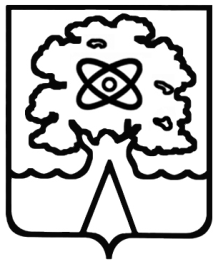 Администрация города Дубны Московской областиУправление народного образованияМуниципальное бюджетное общеобразовательное учреждение «Средняя общеобразовательная школа №5 г. Дубны Московской области» («Школа №5»)№РазделКол-во часовКол-во часовКол-во часов1.Наша речьНаша речьНаша речьНаша речь1.Знакомство с учебником. Виды речи.1441.Что можно узнать о человеке по его речи?1441.Диалог и монолог.1441.Проверка знаний.1442.ТекстТекстТекстТекст2.Текст.2552.Что такое тема и главная мысль текста?1552.Диктант №1.1552.Работа над ошибками.1553.ПредложениеПредложениеПредложениеПредложение3.Предложение.212123.Контрольное списывание №1.112123.Члены предложения.512123.Развитие речи. Обучающее сочинение по картине.112123.Анализ сочинений.112123.Контрольный диктант №2.112123.Работа над ошибками.112124.Слова, слова, слова…Слова, слова, слова…Слова, слова, слова…Слова, слова, слова…4.Слово и его лексическое значение.222224.Что такое однозначные и многозначные слова?122224.Что такое прямое и переносное значение многозначных слов?122224.Синонимы и антонимы.322224.Контрольный диктант №3.122224.Работа над ошибками.122224.Что такое родственные слова?222224.Что такое корень слова? Однокоренные слова.222224.Слог. Ударение. Перенос слова.522224.Обучающее сочинение по серии картинок.122224.Проверочная работа.122224.Контрольный диктант №4.122224.Работа над ошибками.122225.Звуки и буквыЗвуки и буквыЗвуки и буквыЗвуки и буквы5.Звуки и буквы.134345.Русский Алфавит или Азбука.234345.Какие слова пишутся с заглавной буквы?134345.Гласные звуки.134345.Контрольный диктант №4.134345.Работа над ошибками.134345.Правописание слов с безударным гласным звуком в корне.534345.Правописание слов с непроверяемыми безударными гласными звуками в корне.334345.Развитие речи. Обучающее сочинение.134345.Диктант №6. Проверочная работа.134345.Работа над ошибками.134345.Как определить согласные звуки?134345.Согласный звук [йʼ] и буква Й.234345.Слова с удвоенными согласными.134345.Развитие речи.134345.Наши проекты. И в шутку и всерьёз.134345.Твёрдые и мягкие согласные звуки и буквы для их обозначения.25.Мягкий знак. 35.Контрольный диктант №7.15.Работа над ошибками.15.Проверочная работа.15.Наши проекты. Пишем письмо.15.Обобщающий урок.16.Правописание буквосочетаний с шипящими звукамиПравописание буквосочетаний с шипящими звукамиПравописание буквосочетаний с шипящими звукамиПравописание буквосочетаний с шипящими звуками6.Буквосочетания ЧК, ЧН, ЧТ, ЩН, НЧ.129296.Развитие речи. Обучающее изложение.129296.Повторение темы «Твёрдые и мягкие согласные».129296.Контрольный диктант №8.129296.Закрепление знаний. Работа над ошибками.129296.Наши проекты. Рифма.129296.Буквосочетания ЖИ-ШИ, ЧА-ЩА, ЧУ-ЩУ. Проверь себя.329296.Звонкие и глухие согласные звуки.129296.Произношение и написание парных звонких и глухих согласных звуков. Как отличить звонкие согласные звуки от глухих?129296.Проверка парных согласных в корне слова.329296.Правописание слов с парным по глухости-звонкости согласным на конце слова.429296.Проверка знаний.129296.Диктант №9.129296.Правописание слов с разделительным мягким знаком.429296.Работа над ошибками. Обобщение изученного материала.129296.Контрольное списывание №2.129296.Обучающее сочинение «Зимние забавы».129296.Проверка знаний.129296.Обобщение изученного материала.129297.Части речиЧасти речи7.Части речи.247477.Имя существительное.147477.Одушевлённые и неодушевлённые имена существительные.147477.Собственные и нарицательные имена существительные. Заглавная буква.547477.Обучающее изложение.147477.Обобщение знаний о написании слов с заглавной буквы.147477.Диктант №10.147477.Работа над ошибками.147477.Единственное и множественное число имён существительных.347477.Обучающее изложение.147477.Проверка знаний.147477.Диктант №11.147477.Работа над ошибками.147477.Что такое глагол?347477.Единственное и множественное число глаголов.247477.Правописание частицы НЕ с глаголами.147477.Обобщение и закрепление знаний по теме «Глагол».147477.Что такое текст-повествование?147477.Проверка знаний.147477.Что такое имя прилагательное.147477.Связь имени прилагательного с именем существительным.147477.Прилагательные близкие и противоположные по значению.147477.Единственное и множественное число имён прилагательных.147477.Что такое текст-описание?147477.Проверка знаний.147477.Общее понятие о предлоге.147477.Раздельное написание предлогов со словами.147477.Восстановление предложений.147477.Проверка знаний.147477.Диктант №12.147477.Работа над ошибками.147477.Что такое местоимение.247477.Что такое текст-рассуждение?147477.Проверка знаний.147477.Контрольный диктант №13.147477.Работа над ошибками.147478.Повторение.Повторение.Повторение.Повторение.8.Наши проекты. В словари – за частями речи!11178.Повторение по теме «Текст».11178.Сочинение по картине.11178.Повторение по теме «Предложение».22178.Повторение по теме «Слово и его значение».11178.Повторение по теме «Части речи».22178.Повторение по теме «Звуки и буквы».11178.Повторение по теме «Правила правописания».11178.Контрольное списывание №3.11178.Повторение и закрепление изученного материала.55178.Обобщение знаний по курсу русского языка за 2 класс.11179.Итого.170Вид работыКоличество за годКонтрольное списывание3Обучающее изложение7Обучающее сочинение6Контрольный диктант13Проект4Словарный диктант14Тест5Проверь себя111 – 2 четверть3 – 4 четверть1-й класс15-17 слов15-17 слов2-й класс25-35 слов35-52 слова3-й класс45-53 слова53-73 слова4-й класс58-77 слов76-93 словаОтметкиДопустимое количество орфографических и пунктуационных ошибок, при которых выставляются отметкиДопустимое количество орфографических и пунктуационных ошибок, при которых выставляются отметкиДопустимое количество орфографических и пунктуационных ошибок, при которых выставляются отметкиДопустимое количество орфографических и пунктуационных ошибок, при которых выставляются отметкиОтметки1 класс2 класс3 класс4 класс"5"без ошибокбез ошибокбез ошибок1 исправление"4"1-2 ошибки и 1 исправление1 ошибка и 1 исправление1 ошибка и 1 исправление1 ошибка и 1 исправление"3"3 ошибки и 1 исправление2 ошибки и 1 исправление2 ошибки и 1 исправление2 ошибки и 1 исправление"2"4 ошибки3 ошибки3 ошибки3 ошибки№ п/пДатаТема урокаТип урокаРешаемыепроблемыРешаемыепроблемыПланируемые результатыПланируемые результатыПланируемые результатыПланируемые результаты№ п/пДатаТема урокаТип урокаРешаемыепроблемыРешаемыепроблемыПонятияПонятияПредметныеПредметныеЛичностныеМетапредметные№ п/пДатаТема урокаТип урокаРешаемыепроблемыРешаемыепроблемыСловарьСловарьПредметныеПредметныеЛичностныеМетапредметные123455667789Часть IНАША РЕЧЬ (4 ч)Часть IНАША РЕЧЬ (4 ч)Часть IНАША РЕЧЬ (4 ч)Часть IНАША РЕЧЬ (4 ч)Часть IНАША РЕЧЬ (4 ч)Часть IНАША РЕЧЬ (4 ч)Часть IНАША РЕЧЬ (4 ч)Часть IНАША РЕЧЬ (4 ч)Часть IНАША РЕЧЬ (4 ч)Часть IНАША РЕЧЬ (4 ч)Часть IНАША РЕЧЬ (4 ч)Часть IНАША РЕЧЬ (4 ч)1.1 ч01.09Знакомство с учебником. Какая бывает речь?КДля чего нужна речь?Какие бывают виды речевой деятельности человека?Какие требования предъявляются к речи?Для чего нужна речь?Какие бывают виды речевой деятельности человека?Какие требования предъявляются к речи?Язык, речь, устная речь, письменная речь, родной язык, национальный язык, государственный язык.Язык, речь, устная речь, письменная речь, родной язык, национальный язык, государственный язык.Научатся различать устную, письменную речь и речь про себя; работать с памяткой«Как правильно научиться списывать предложение».Научатся различать устную, письменную речь и речь про себя; работать с памяткой«Как правильно научиться списывать предложение».Наблюдение и анализ за особенностями собственной речи, умение оценивать её.Регулятивные:преобразовывать практическую задачу в познавательную.Познавательные:строить речевое высказывание в устной форме.Коммуникативные:формулировать собственное мнение и позицию.2.02.09Что можно узнать о человеке по его речи?.ККакую информацию может передать речь о человеке?Какую информацию может передать речь о человеке?Источник информации,«вежливые» слова.Словарь:здравствуй (те).Источник информации,«вежливые» слова.Словарь:здравствуй (те).Научатся работать по учебнику, пользуясь условными обозначениями.Научатся работать по учебнику, пользуясь условными обозначениями.Правильное употребление «вежливых» слов в своей речи.Регулятивные:самостоятельно учитывать выделенные учителем ориентиры для выполнения учебной задачи.Познавательные:проявлять познавательную Что можно узнать о человеке по его речи?.инициативу в учебном сотрудничестве.Коммуникативные: строить понятные для партнёров различные по цели высказывания предложения.3.03.09Как отличить диалог от монолога?ККак отличить диалогическую речь от монологической?Как отличить диалогическую речь от монологической?Диалог, монолог, тире, дефис, реплика, речевой этикет.Диалог, монолог, тире, дефис, реплика, речевой этикет.Научатся использовать в речи диалог и монолог; как оформляются предложения в диалогической речи.Запомнят правильность написания непроверяемых слов.Научатся использовать в речи диалог и монолог; как оформляются предложения в диалогической речи.Запомнят правильность написания непроверяемых слов.Соблюдать в речи правила речевого этикета, оценивать свою речь на предмет её вежливости и доброжелательности по отношению к собеседнику.Регулятивные:самостоятельно учитывать выделенные учителем ориентиры, действия в новом учебном материале.Познавательные:развитие интереса к происхождению слов, работа со страничкой Для любознательных.Коммуникативные:составлять по рисунку диалог и монолог.3.03.09Как отличить диалог от монолога?ККак отличить диалогическую речь от монологической?Как отличить диалогическую речь от монологической?Словарь:прощай.Словарь:прощай.Научатся использовать в речи диалог и монолог; как оформляются предложения в диалогической речи.Запомнят правильность написания непроверяемых слов.Научатся использовать в речи диалог и монолог; как оформляются предложения в диалогической речи.Запомнят правильность написания непроверяемых слов.Соблюдать в речи правила речевого этикета, оценивать свою речь на предмет её вежливости и доброжелательности по отношению к собеседнику.Регулятивные:самостоятельно учитывать выделенные учителем ориентиры, действия в новом учебном материале.Познавательные:развитие интереса к происхождению слов, работа со страничкой Для любознательных.Коммуникативные:составлять по рисунку диалог и монолог.4.04.09Тест № 1.Проверь себя.КЗУНПроверить и систематизировать знания по теме «Наша речь».Проверить и систематизировать знания по теме «Наша речь».Проверить и систематизировать знания по теме «Наша речь».Проверить и систематизировать знания по теме «Наша речь».Учащиеся научатся использовать знания по теме в новых условиях; аргументированно отвечать, доказывать своё мнение; обнаруживать и формулировать учебную проблему совместно с учителем; анализировать, делать выводы, сравнивать.Учащиеся научатся использовать знания по теме в новых условиях; аргументированно отвечать, доказывать своё мнение; обнаруживать и формулировать учебную проблему совместно с учителем; анализировать, делать выводы, сравнивать.Учащиеся научатся использовать знания по теме в новых условиях; аргументированно отвечать, доказывать своё мнение; обнаруживать и формулировать учебную проблему совместно с учителем; анализировать, делать выводы, сравнивать.Учащиеся научатся использовать знания по теме в новых условиях; аргументированно отвечать, доказывать своё мнение; обнаруживать и формулировать учебную проблему совместно с учителем; анализировать, делать выводы, сравнивать.ТЕКСТ (5 ч)ТЕКСТ (5 ч)ТЕКСТ (5 ч)ТЕКСТ (5 ч)ТЕКСТ (5 ч)ТЕКСТ (5 ч)ТЕКСТ (5 ч)ТЕКСТ (5 ч)ТЕКСТ (5 ч)ТЕКСТ (5 ч)ТЕКСТ (5 ч)ТЕКСТ (5 ч)5.(1)07.09Что такое текст?УИНЗКак отличить текст от других записей, используя его основные признаки?Текст, целостность, связность, законченность, тема и главная мысль текста, заглавие.Текст, целостность, связность, законченность, тема и главная мысль текста, заглавие.Научатся отличать текст от других записей по его основным признакам.Научатся отличать текст от других записей по его основным признакам.Грамотное построение своих высказываний; умение поддерживать беседу по заданной теме.Грамотное построение своих высказываний; умение поддерживать беседу по заданной теме.Регулятивные:проявлять познавательную инициативу в учебном сотрудничестве.Познавательные:проводить сравнения и классификацию по заданным критериям.Коммуникативные:строить понятное для партнёра высказывание.6.(2)08.09Что такое тема и главная мысль текста?ККак определить тему и главную мысль текста?Тема и главная мысль текста, заглавие.Тема и главная мысль текста, заглавие.Научатся определять тему и главную мысль текста; соотносить текст и заголовок; подбирать заголовок к заданному тексту.Научатся определять тему и главную мысль текста; соотносить текст и заголовок; подбирать заголовок к заданному тексту.Формирование внутренней позиции школьника.Формирование внутренней позиции школьника.Регулятивные:аргументировано отвечать, доказывать своё мнение.Познавательные:контроль и оценка процесса и результата деятельности.Коммуникативные:адекватно оценивать собственное поведение.6.(2)08.09Что такое тема и главная мысль текста?ККак определить тему и главную мысль текста?Словарь:сентябрь.Словарь:сентябрь.Научатся определять тему и главную мысль текста; соотносить текст и заголовок; подбирать заголовок к заданному тексту.Научатся определять тему и главную мысль текста; соотносить текст и заголовок; подбирать заголовок к заданному тексту.Формирование внутренней позиции школьника.Формирование внутренней позиции школьника.Регулятивные:аргументировано отвечать, доказывать своё мнение.Познавательные:контроль и оценка процесса и результата деятельности.Коммуникативные:адекватно оценивать собственное поведение.7.(3)09.09Части текста.ККакие части можно выделить в тексте?Начало (вступление), основная часть, концовка (заключение), как выделить части текста на письме, красная строка.Начало (вступление), основная часть, концовка (заключение), как выделить части текста на письме, красная строка.Научатся выделять части текста и обосновывать правильность их выделения; правильность написания непроверяемых слов.Научатся выделять части текста и обосновывать правильность их выделения; правильность написания непроверяемых слов.Формирование мотивации достижения результата, стремление к совершенствованию своих знаний.Формирование мотивации достижения результата, стремление к совершенствованию своих знаний.Регулятивные:контроль по результату и по способу действия.Познавательные:произвольное и осознанное владение приёмами деления текста на части.Коммуникативные:ориентация на позицию других людей, отличную от собственной.8.(4)10.09Обобщение знаний о тексте.Диктант № 1 с дополнительным заданием.ОУПроверить умение самостоятельно работать, оформлять предложение, Самостоятельная работа.Самостоятельная работа.Научатся записывать текст, под диктовку учителя.Научатся записывать текст, под диктовку учителя.Понимание границ того, «что я знаю», и того «что я не знаю», стремление к преодолению этого разрыва.Понимание границ того, «что я знаю», и того «что я не знаю», стремление к преодолению этого разрыва.Регулятивные:контроль по результату и по способу действия.Познавательные:произвольное и осознанное владение приёмами деления текста на части.Коммуникативные:создание устных и письменных текстов в соответствии с поставленной задачей.9.(5)11.09Работа над ошибками. Проверь себя.Как самостоятельно анализировать слово, выбирать нужный вариант Находить и анализировать допущенные ошибки.Находить и анализировать допущенные ошибки.Возможность научиться самостоятельно анализировать слово, выбирать нужный Возможность научиться самостоятельно анализировать слово, выбирать нужный Мотивация учебной деятельности (социальная, учебно-познавательная и внешняя),Мотивация учебной деятельности (социальная, учебно-познавательная и внешняя),Регулятивные:формулировать и удерживать учебную задачу.Познавательные:его написания, находить и исправлять ошибки?вариант его написания, находить и исправлять ошибки.самооценка на основе критериев успешности учебной деятельности,навыки сотрудничества в разных ситуациях, умение не создавать конфликтов и находить выходы из спорных ситуаций,эстетические потребности, ценности и чувства.преобразование модели с целью выявления общих признаков, определяющих данную предметную область; построение рассуждения; построение логической цепочки, анализ истинности утверждений;Коммуникативные:формулировать собственное мнение и позицию;задавать вопросы; работа в паре.ПРЕДЛОЖЕНИЕ (12 ч)ПРЕДЛОЖЕНИЕ (12 ч)ПРЕДЛОЖЕНИЕ (12 ч)ПРЕДЛОЖЕНИЕ (12 ч)ПРЕДЛОЖЕНИЕ (12 ч)ПРЕДЛОЖЕНИЕ (12 ч)ПРЕДЛОЖЕНИЕ (12 ч)ПРЕДЛОЖЕНИЕ (12 ч)ПРЕДЛОЖЕНИЕ (12 ч)10.(1)14.09Что такое предложение?УИНЗКак отличить предложение от группы слов, не составляющих предложение?Как выбрать знак для обозначения конца предложения?Предложение – единица речи. Признаки предложения: законченность мысли, связь слов в предложении, знаки препинания (точка, вопросительный знак, восклицательный знак.Научатся употреблять заглавную букву в начале предложения и необходимый знак препинания в конце предложения, писать слова в предложении раздельно.Адекватная мотивация учебной деятельности.Регулятивные:преобразовывать практическую задачу в познавательную.Познавательные:самостоятельно учитывать выделенные учителем ориентиры для выполнения учебной задачи.Коммуникативные:строить понятные для партнёров различные по цели высказывания.10.(1)14.09Что такое предложение?УИНЗКак отличить предложение от группы слов, не составляющих предложение?Как выбрать знак для обозначения конца предложения?Словарь:родина.Научатся употреблять заглавную букву в начале предложения и необходимый знак препинания в конце предложения, писать слова в предложении раздельно.Адекватная мотивация учебной деятельности.Регулятивные:преобразовывать практическую задачу в познавательную.Познавательные:самостоятельно учитывать выделенные учителем ориентиры для выполнения учебной задачи.Коммуникативные:строить понятные для партнёров различные по цели высказывания.11.(2)15.09Как из слов составить предложение?ККак при помощи смысловых вопросов связать между собой слова и словосочетания в предложение?Что значит изменить форму слова?Предложение – единица речи, признаки предложения: законченность мысли, связь слов в предложении;знаки препинания.Научатся при помощи смысловых вопросов устанавливать связь между словами в предложении.В устной речи передавать главную мысль в предложении, используя интонацию.Развитие доверия и способности понимать чувства других людей.Регулятивные:контроль по результату и способу действий.Познавательные:осуществлять синтез, как составление целого из частей.Коммуникативные:соблюдение в устной речи логического (смыслового) ударения и интонации конца предложения.11.(2)15.09Как из слов составить предложение?ККак при помощи смысловых вопросов связать между собой слова и словосочетания в предложение?Что значит изменить форму слова?Словарь:скоро,быстро.Научатся при помощи смысловых вопросов устанавливать связь между словами в предложении.В устной речи передавать главную мысль в предложении, используя интонацию.Развитие доверия и способности понимать чувства других людей.Регулятивные:контроль по результату и способу действий.Познавательные:осуществлять синтез, как составление целого из частей.Коммуникативные:соблюдение в устной речи логического (смыслового) ударения и интонации конца предложения.12.(3)16.09Контрольное списывание № 1.КЗУНПроверить навык грамотного каллиграфического письма.Проверочная работа.Научатся анализировать слово и выбирать правильный вариант его написания.Понимание границ того, «что я знаю», и того «что я не знаю», стремление к преодолению этого разрыва.Регулятивные:составление плана и последовательности действий.Познавательные:осуществлять анализ с выделением существенных и несущественных признаков.Коммуникативные:использовать речь для регуляции своего действия.13.(4)17.09Что такое главные члены предложения?ККак определить главные члены (основу) предложения и обозначить графически эту грамматическуюоснову?Члены предложения, главные члены предложения, грамматическая основа предложения.Научатся находить грамматическую основу предложения и показывать её графически.Учебно-познавательный интерес к новому учебному материалу.Регулятивные:проявлять познавательную инициативу в учебном сотрудничестве.Познавательные:проводить сравнение и классификацию поЧто такое главные члены предложения?ККак определить главные члены (основу) предложения и обозначить графически эту грамматическуюоснову?заданным критериям.Коммуникативные:использовать речь для регуляции своего действия.14.(5)18.09Что такое второстепенные члены предложения(без деления на виды)?КЧто такое второстепенные члены предложения?Второстепенные члены предложения.Научатся выделять в предложении слова, которые поясняют или уточняют главные члены предложения; дополнять основу второстепенными членами.Понимание границ того, «что я знаю», и того «что я не знаю», и стремление к преодолению этого разрыва.Регулятивные:самостоятельно оценивать правильность выполнения действий и вносить необходимые коррективы.Познавательные:произвольно и осознанно владеть общими приёмами решения задач.Коммуникативные:использовать речь для регуляции своего действия.14.(5)18.09Что такое второстепенные члены предложения(без деления на виды)?КЧто такое второстепенные члены предложения?Словарь:рисунок,рисовать.Научатся выделять в предложении слова, которые поясняют или уточняют главные члены предложения; дополнять основу второстепенными членами.Понимание границ того, «что я знаю», и того «что я не знаю», и стремление к преодолению этого разрыва.Регулятивные:самостоятельно оценивать правильность выполнения действий и вносить необходимые коррективы.Познавательные:произвольно и осознанно владеть общими приёмами решения задач.Коммуникативные:использовать речь для регуляции своего действия.15.(6)21.09Подлежащее и сказуемое – главные члены предложения..КНа какие вопросы отвечают подлежащее и сказуемое?Подлежащее, сказуемое.Научатся обосновывать правильность выделения подлежащего и Формирование самооценки, включая осознание своих возможностей в учении, Регулятивные:контроль по результату и способу действий.Познавательные:проводить сравнение и Подлежащее и сказуемое – главные члены предложения..Словарь:подлежащее, сказуемое.сказуемого.способности адекватно судить о причинах своего успеха (неуспеха) в учении, уважать себя и верить в успех.классификацию по заданным критериям.Коммуникативные:формулировать собственное мнение и позицию.16.(7)22.09Что такое распространённые и нераспространён-ные предложения?ККак отличить распространённые и нераспространённые предложения?Распространённые (с второстепенными членами) и нераспространённые (без второстепенных членов) предложения.Научатсяразличать и составлять предложения данного вида; распространять нераспространённые предложения.Развитие способностей к учёту позиций, мотивов и интересов одноклассников, развитие этических чувств – стыда, вины, совести – как регуляторов морального поведения.Регулятивные:самостоятельно учитывать выделенные учителем ориентиры, действия в новом учебном материале.Познавательные:самостоятельно учитывать выделенные учителем ориентиры для выполнения учебной задачи.Коммуникативные:формулировать собственное мнение и позицию.17.(8)23.09Как установить связь слов в предложении?ККак установить связь слов в предложении по вопросам?Словосочетания, форма слова.Научатся устанавливать при помощи вопросов связь слов между членами предложения; Наблюдение и анализ за особенностями собственной речи, умение оценивать её.Регулятивные:самостоятельно оценивать правильность выполнения действий и вносить необходимые коррективы.Познавательные:произвольно и осознанно Как установить связь слов в предложении?составлять предложения из деформированных слов (слов, не связанных по смыслу).владеть общими приёмами решения задач.Коммуникативные:использовать речь для регуляции своего действия.18.(9)24.09Обучающее сочинение № 1 по репродукцииИ.С. Остроухова «Золотая осень».РРКак правильно составить и записать рассказ по картине?Картина, репродукция, картинная галерея, художник, пейзаж, изобразил.Научатся письменно излагать свои мысли.Формирование чувства прекрасного в процессе анализа репродукции пейзажной картины.Регулятивные:способность к мобилизации сил, к преодолению препятствий.Познавательные:правильность построения предложений.Коммуникативные:определять общую цель и пути её достижения во взаимодействии с коллективом.19.(10)25.09Члены предложения. Закрепление. Проверь себя.УПиСНа какие вопросы отвечают подлежащее,сказуемое и второстепенные члены предложения?Распространённые (с второстепенными членами) и нераспространённые (без второстепенных членов) предложения.Научатсяразличать и составлять предложения данного вида; распространять нераспространённые предложения.Понимание границ того, «что я знаю», и того «что я не знаю», стремление к преодолению этого разрыва.Регулятивные:оценивать правильность выполненных действий и вносить необходимые коррективы.Познавательные:контроль и оценка процесса и результата деятельности.Коммуникативные:формулировать собственное мнение и позицию.20.(11)28.09Контрольный диктант № 2.«Предложение».КЗУНКак применить полученные знания на практике?Самостоятельная работа, грамматические задания.Научатся выделять и правильно записывать слова с орфограммами.Формирование мотивации достижения результата, стремление к совершенствованию своих знаний.Регулятивные:преобразовывать знания в практические умения.Познавательные:произвольно и осознанно владеть общими приёмами решения задач.Коммуникативные:использовать речь для регуляции своего действия.21.(12)29.09Работа над ошибками.УПиСКак проводить работу над ошибками?Проверочная работа.Научатся видеть, классифицировать и исправлять ошибки.Понимание границ того, «что я знаю», и того «что я не знаю», стремление к преодолению этого разрыва.Регулятивные:классификация ошибок по орфограммам.Познавательные:анализ допущенных ошибок и подбор правил на заданную орфограмму.Коммуникативные:определять общую цель и пути её достижения.СЛОВА, СЛОВА, СЛОВА. (18 ч)СЛОВА, СЛОВА, СЛОВА. (18 ч)СЛОВА, СЛОВА, СЛОВА. (18 ч)СЛОВА, СЛОВА, СЛОВА. (18 ч)СЛОВА, СЛОВА, СЛОВА. (18 ч)СЛОВА, СЛОВА, СЛОВА. (18 ч)СЛОВА, СЛОВА, СЛОВА. (18 ч)СЛОВА, СЛОВА, СЛОВА. (18 ч)СЛОВА, СЛОВА, СЛОВА. (18 ч)22.(1)30.09Что такое лексическое значение слова?УИНЗКак лексическое значение слов помогает нам понять друг друга?Лексическое значение слова, лексика.Научатся определять лексическое значение слова.Наблюдение и анализ за особенностями собственной речи, умение оценивать её, расширение своего словарного запаса.Регулятивные:проявлять познавательную инициативу в учебном сотрудничестве.Познавательные:работа с толковым словарём.Коммуникативные:формулировать собственное мнение и позицию.22.(1)30.09Что такое лексическое значение слова?УИНЗКак лексическое значение слов помогает нам понять друг друга?Словарь:берёза.Научатся определять лексическое значение слова.Наблюдение и анализ за особенностями собственной речи, умение оценивать её, расширение своего словарного запаса.Регулятивные:проявлять познавательную инициативу в учебном сотрудничестве.Познавательные:работа с толковым словарём.Коммуникативные:формулировать собственное мнение и позицию.23.(2)01.10Что такое лексическое значение слова?УИНЗНаходить в тексте незнакомые слова.Классифицировать слова по тематическим группам.Объяснять лексическое значение слов лопата, ягода.Определять значение слова по толковому словарю. Находить незнакомые слова. Работать со страничкой Для любознательных.Ориентирование ученика на учёт чужой точки зрения; устойчивый интерес к новым общим способам решения задач; понимание причин успешности учебной деятельности, положительная самооценка на основе критерия успешности реализации социальной роли «хорошего ученика».Регулятивные:находить незнакомые слова и определять их значение по толковому словарю; осуществлять анализ с выделением существенных признаков, проводить сравнение и классификацию.Познавательные:строить несложные рассуждения, устанавливать причинно-следственные связи; находить в тексте необходимые сведения, факты и другую информацию, представленную вявном виде; находить языковые примеры дляиллюстрации данных.понятий, правил.Коммуникативные:оформлять свои мысли в устной и письменной форме. Осознавать, высказывать и обосновывать точку зрения; строить монологические высказывания.23.(2)01.10Что такое лексическое значение слова?УИНЗНаходить в тексте незнакомые слова.Классифицировать слова по тематическим группам.Словарь:лопата,ягода.Определять значение слова по толковому словарю. Находить незнакомые слова. Работать со страничкой Для любознательных.Ориентирование ученика на учёт чужой точки зрения; устойчивый интерес к новым общим способам решения задач; понимание причин успешности учебной деятельности, положительная самооценка на основе критерия успешности реализации социальной роли «хорошего ученика».Регулятивные:находить незнакомые слова и определять их значение по толковому словарю; осуществлять анализ с выделением существенных признаков, проводить сравнение и классификацию.Познавательные:строить несложные рассуждения, устанавливать причинно-следственные связи; находить в тексте необходимые сведения, факты и другую информацию, представленную вявном виде; находить языковые примеры дляиллюстрации данных.понятий, правил.Коммуникативные:оформлять свои мысли в устной и письменной форме. Осознавать, высказывать и обосновывать точку зрения; строить монологические высказывания.24.(3)02.10Что такое однозначные и многозначные слова?ККак различать однозначные и многозначные слова?Однозначные и многозначные слова.Научатся подбирать и определять, сколько значений имеет слово.Обогащение своей речи многозначными словами и их правильное употребление.Регулятивные:преобразовывать знания в практические умения.Познавательные:составление загадок с использованием многозначных слов.Коммуникативные:пополнение словарного запаса учащихся.24.(3)02.10Что такое однозначные и многозначные слова?ККак различать однозначные и многозначные слова?Словарь:дорога.Научатся подбирать и определять, сколько значений имеет слово.Обогащение своей речи многозначными словами и их правильное употребление.Регулятивные:преобразовывать знания в практические умения.Познавательные:составление загадок с использованием многозначных слов.Коммуникативные:пополнение словарного запаса учащихся.25.(4)05.10Что такое прямое и переносное значение слов? КЧто нам помогает определить, в каком значении употребили слово?Прямое и переносное значение слов.Научатся определять и использовать прямое и переносное значение слова.Создание в воображении ярких словесных образов, рисуемых авторами, оценка эстетической стороны речевого высказывания.Регулятивные:преобразовывать практическую задачу в познавательную.Познавательные:работа с толковым и орфографическим словарями.Коммуникативные:пополнение словарного запаса учащихся.26.(5)06.10Что такое синонимы?УИНЗКак распознать и подобрать синонимы?Распознавать среди пар слов синонимы. Подбирать синонимы.Научатся подбирать к словам синонимы и различать оттенки значений синонимов.Расширение представлений о предметах и явлениях окружающего мира через лексику слов.Регулятивные:проявлять познавательную инициативу в учебном сотрудничестве.Познавательные:проводить сравнение и классификацию по заданным критериям.Коммуникативные:создание устных и письменных текстов в соответствии с поставленной задачей.26.(5)06.10Что такое синонимы?УИНЗКак распознать и подобрать синонимы?Словарь:синонимы,осина.Научатся подбирать к словам синонимы и различать оттенки значений синонимов.Расширение представлений о предметах и явлениях окружающего мира через лексику слов.Регулятивные:проявлять познавательную инициативу в учебном сотрудничестве.Познавательные:проводить сравнение и классификацию по заданным критериям.Коммуникативные:создание устных и письменных текстов в соответствии с поставленной задачей.27.(6)07.10Что такое антонимы?УИНЗКак распознать и подобрать антонимы?Распознавать среди пар слов антонимы. Подбирать антонимы.Научатся подбирать к словам антонимы.Расширение представлений о предметах и явлениях окружающего мира через лексику слов.Регулятивные:проявлять познавательную инициативу в учебном сотрудничестве.Познавательные:проводить сравнение и классификацию по заданным критериям.Коммуникативные:создание устных и письменных текстов в соответствии с поставленной задачей.27.(6)07.10Что такое антонимы?УИНЗКак распознать и подобрать антонимы?Словарь:антонимы,до свидания.Научатся подбирать к словам антонимы.Расширение представлений о предметах и явлениях окружающего мира через лексику слов.Регулятивные:проявлять познавательную инициативу в учебном сотрудничестве.Познавательные:проводить сравнение и классификацию по заданным критериям.Коммуникативные:создание устных и письменных текстов в соответствии с поставленной задачей.28.(7)08.10Изложение № 1на основе зрительного восприятия текста по вопросам.РРКак правильно определить тему текста, пересказать содержание текста с опорой на вопросы плана.Изложение, план.Научатся определять тему и главную мысль в тексте, оценивать уместность использования слов в тексте.Формирование мотивации достижения результата, стремление к совершенствованию своих знаний.Регулятивные:определение последовательности промежуточных целей с учётом конечногорезультата.Познавательные:самостоятельное создание алгоритмов деятельности при решении проблем творческого характера.Коммуникативные:планирование учебного сотрудничества с учителем и сверстниками.29.(8)09.10Контрольный диктант № 3.КЗУНПроверить навыки грамотного письма, умение правильно оформлять работу.Грамматическое задание.Возможность научиться писать под диктовку в соответствии с изученными нормами правописания; находить и подчёркивать основу предложения.Мотивация учебной деятельности (социальная, учебно-познавательная и внешняя),самооценка на основе критериев успешности учебной деятельности,навыки сотрудничества в разных ситуациях, умение не создавать конфликтов и находить выходы из спорных ситуаций,эстетические потребности, ценности и чувства.Регулятивные:формулировать и удерживать учебную задачу.Познавательные:преобразование модели с целью выявления общих признаков, определяющих данную предметную область; построение рассуждения; построение логической цепочки, анализ истинности утверждений.Коммуникативные:формулировать собственное мнение и позицию; задавать вопросы; работа в паре.30.(9)12.10Работа над ошибками.Что такое родственные слова?КНаучатся находить в тексте и образовывать родственные слова, употреблять их в речи.Родственные слова.По каким признакам слова можно назвать родственными?Ориентация на содержательные моменты школьной действительности – познание нового, овладение новыми компетенциями.Регулятивные:анализировать, делать выводы, сравнивать.Познавательные:проводить группировку по заданным признакам.Коммуникативные:аргументировано отвечать, доказывать своё мнение.31.(10)13.10Что такое родственные слова?ККак находить в тексте и образовывать родственные слова, научиться употреблять их в речи.Родственные слова.Возможность научиться находить в тексте и образовывать родственные слова; употреблять их в речи.Мотивация учебной деятельности (социальная, учебно-познавательная и внешняя),самооценка на основе критериев успешности учебной деятельности,навыки сотрудничества в разных ситуациях, умение не создавать конфликтов и находить выходы из спорных ситуаций,эстетические потребности, ценности и чувства.Регулятивные:формулировать и удерживать учебную задачу.Познавательные:преобразование модели с целью выявления общих признаков, определяющих данную предметную область; построение рассуждения; построение логической цепочки, анализ истинности утверждений.Коммуникативные:формулировать собственное мнение и позицию; задавать вопросы; работа в паре.32.(11)14.10Что такое корень слова? Что такое однокоренные слова?КНаходить однокоренные слова в тексте и среди других слов.Находить однокоренные слова.Научатся определять в слове корень и распознавать однокоренные слова, отличать их от синонимов.Формирование способности адекватно судить о причинах своего успеха (неуспеха) в учении.Регулятивные:производить анализ, сравнение, обобщение при выполнение заданий.Познавательные:применять правила и пользоваться инструкцией.Коммуникативные:работа с инструкциями и справочными материалами.33.(12)15.10Что такое корень слова? Что такое однокоренные слова?КВыделять корень в однокоренныхсловах.Выделение корня в словах.Различать однокоренные слова и синонимы, однокоренные слова и слова с омонимичными корнями.Мотивация учебной деятельности (социальная, учебно-познавательная и внешняя),самооценка на основе критериев успешности учебной деятельности,навыки сотрудничества в разных ситуациях, умение не создавать конфликтов и находить выходы из спорных ситуаций,эстетические потребности, ценности и чувства.Регулятивные:осуществлять анализ с выделением существенных признаков, проводить сравнение и классификацию; осуществлять анализ слов, с выделением существенных признаков; описывать объект: передавать его внешние характеристики.Коммуникативные:оформлять свои мысли в устной и письменной форме, строить монологические высказывания.Познавательные:строить несложные рассуждения,устанавливать причинно-следственные связи, находить, языковые примеры для иллюстрации данных понятий, правил.34.(13)16.10Обобщение.УПиСКак называется общая часть родственных слов?Корень, однокоренные слова.Научатся находить в тексте однокоренные слова и правильно выделять в словах корень.Формирование мотивации достижения результата, стремление к совершенствованию своих знаний.Регулятивные:преобразовывать знания в практические умения.Познавательные:произвольно и осознанно владеть общими приёмами решения задач.Коммуникативные:использовать речь для регуляции своего действия.35.(14)19.10Какие бывают слоги?УИНЗКак называется общая часть родственных слов?Слог, гласные, ударный слог, безударный слог.Научатся делить слова на слогиПроявление личной заинтересованности в приобретении и расширении знаний, и способов действийРегулятивные:классификация по заданному признаку.Познавательные:поиск необходимой информации для выполнения поставленной задачи.Коммуникативные:формулировать собственное мнение и позицию.36.(15)20.10Как определить ударный слог?ККакую роль выполняет ударение в словообразовании?Ударение,словесное, логическое (смысловое) ударение.Научатся правильно ставить ударение в слове и определять ударный слог.Наблюдение и анализ за особенностями собственной речи, умение оценивать её, работа над правильным орфоэпическим произношением.Регулятивные:производить анализ, сравнение, обобщение при выполнение заданий.Познавательные:построение логической цепи, делиться информацией.Коммуникативные:строить понятные 36.(15)20.10Как определить ударный слог?ККакую роль выполняет ударение в словообразовании?Словарь:извини (те).Научатся правильно ставить ударение в слове и определять ударный слог.Наблюдение и анализ за особенностями собственной речи, умение оценивать её, работа над правильным орфоэпическим произношением.Регулятивные:производить анализ, сравнение, обобщение при выполнение заданий.Познавательные:построение логической цепи, делиться информацией.Коммуникативные:строить понятные рассуждения и высказывания для партнёра.37.(16)21.10Как определить ударный слог?КРоль ударения в словообразовании.Ударение,словесное, логическое(смысловое) ударение.Формировать умение ставить ударение, учиться находить в слове ударный слог.Мотивация учебной деятельности (социальная, учебно-познавательная и внешняя),самооценка на основе критериев успешности учебной деятельности,навыки сотрудничества в разных ситуациях, умение не создавать конфликтов и находить выходы из спорных ситуаций,эстетические потребности, ценности и чувства.Регулятивные:формулировать и удерживать учебную задачу.Познавательные:преобразование модели с целью выявления общих признаков, определяющих данную предметную область; построение рассуждения; построение логической цепочки, анализ истинности утверждений.Коммуникативные:формулировать собственное мнение и позицию;задавать вопросы; работа в паре.37.(16)21.10Как определить ударный слог?КРоль ударения в словообразовании.Словарь:капуста.Формировать умение ставить ударение, учиться находить в слове ударный слог.Мотивация учебной деятельности (социальная, учебно-познавательная и внешняя),самооценка на основе критериев успешности учебной деятельности,навыки сотрудничества в разных ситуациях, умение не создавать конфликтов и находить выходы из спорных ситуаций,эстетические потребности, ценности и чувства.Регулятивные:формулировать и удерживать учебную задачу.Познавательные:преобразование модели с целью выявления общих признаков, определяющих данную предметную область; построение рассуждения; построение логической цепочки, анализ истинности утверждений.Коммуникативные:формулировать собственное мнение и позицию;задавать вопросы; работа в паре.38.(17)22.10Как переносить слова с одной строки на другую?ККак определить способ переноса слова?Слог, перенос, знак переноса,деление на слоги, деление слов для их переноса.Научатся переносить слова с одной строки на другую, выделять слова, которые нельзя переносить, отличать деление наОвладение умениями сотрудничества с учителем и одноклассниками.Регулятивные:преобразовывать знания в практические умения.Познавательные:осуществлять рефлексию способов действий, применять полученную Как переносить слова с одной строки на другую?Словарь:жёлтый.слоги и деление слов для переноса.информацию.Коммуникативные:осуществлять взаимный контроль и оказывать в сотрудничестве необходимую взаимопомощь.39.(18)23.10Обучающее сочинение №2 по серии сюжетных рисунков.РРКак правильно составить и записать рассказ по серии сюжетных картинок?Работа с изученными терминами.Научатся писать сочинение по серии сюжетных картинок, опорным словам и вопросамЭтические чувства, доброжелательность, эмоционально-нравственная отзывчивость, желание проявлять заботу об окружающих.Регулятивные:способность к мобилизации сил, к преодолению препятствий.Познавательные:правильность построения предложений.Коммуникативные:определять общую цель и пути её достижения во взаимодействии с коллективом.40.(19)26.10Упражнение в переносе слов.Проверь себя.ККак проводить работу над ошибками?Работа с изученными терминами.Научатся видеть, классифицировать и исправлять ошибки.Понимание границ того, «что я знаю», и того «что я не знаю», стремление кпреодолению этого разрыва.Регулятивные:классификация ошибок по орфограммам.Познавательные:анализ допущенных ошибок и подбор правил назаданную орфограмму.Коммуникативные:определять общую цель и пути её достижения.40.(19)26.10Упражнение в переносе слов.Проверь себя.ККак проводить работу над ошибками?Словарь:посуда.Научатся видеть, классифицировать и исправлять ошибки.Понимание границ того, «что я знаю», и того «что я не знаю», стремление кпреодолению этого разрыва.Регулятивные:классификация ошибок по орфограммам.Познавательные:анализ допущенных ошибок и подбор правил назаданную орфограмму.Коммуникативные:определять общую цель и пути её достижения.41.(20)27.10Проверочная работа.КЗУНКак я усвоил изученный материал.Проверочнаяработа по теме «Слова».Научатся оценивать свои достижения, работать самостоятельно, оформлять свои мысли письменно.Формирование самооценки, включая осознание своих возможностей в учении.Регулятивные:составление плана и последовательности действий.Познавательные:осуществлять анализ с выделением существенных и несущественных признаков.Коммуникативные:использовать речь для регуляции своего действия.42.(21)28.10Контрольный диктант № 4 по темам раздела «Слова, слова, слова…»КЗУНПроверить навыки грамотного письма, умение правильно оформлять работу.Грамматическое задание.Возможность научиться писать под диктовку в соответствии с изученными нормами правописания; находить и подчёркивать основу предложения.Мотивация учебной деятельности (социальная, учебно-познавательная и внешняя),самооценка на основе критериев успешности учебной деятельности,навыки сотрудничества в разных ситуациях, умение не создавать конфликтов и находить выходы из спорных ситуаций, эстетические потребности, ценности и чувства.Регулятивные:формулировать и удерживать учебную задачу.Познавательные:преобразование модели с целью выявления общих признаков, определяющих данную предметную область; построение рассуждения; построение логической цепочки, анализ истинности утверждений.Коммуникативные:формулировать собственное мнение и позицию; задавать вопросы; работа в паре.43.(22)29.10Работа над ошибками.УПиСКак проводить работу над ошибками?Проверочная работа.Научатся видеть, классифицировать и исправлять ошибки.Понимание границ того, «что я знаю», и того «что я не знаю», стремление к преодолению этого разрыва.Регулятивные:классификация ошибок по орфограммам.Познавательные:анализ допущенных ошибок и подбор правил на заданную орфограмму.Коммуникативные:определять общую цель и пути её достижения.ЗВУКИ И БУКВЫ (34 ч)ЗВУКИ И БУКВЫ (34 ч)ЗВУКИ И БУКВЫ (34 ч)ЗВУКИ И БУКВЫ (34 ч)ЗВУКИ И БУКВЫ (34 ч)ЗВУКИ И БУКВЫ (34 ч)ЗВУКИ И БУКВЫ (34 ч)ЗВУКИ И БУКВЫ (34 ч)ЗВУКИ И БУКВЫ (34 ч)44.(1)30.10Как различить звуки и буквы?УИНЗДля чего нужны звуки и буквы?Звуки, буквы, транскрипция.Научатся различать звуки и буквы, записывать транскрипцию слова.Овладение умениями сотрудничества с учителем и одноклассниками.Регулятивные:преобразовывать знания в практические умения.Познавательные:произвольно и осознанно владеть общими приёмами решения задач.Коммуникативные:использовать речь для регуляции своего действия.44.(1)30.10Как различить звуки и буквы?УИНЗДля чего нужны звуки и буквы?Словарь:октябрь.Научатся различать звуки и буквы, записывать транскрипцию слова.Овладение умениями сотрудничества с учителем и одноклассниками.Регулятивные:преобразовывать знания в практические умения.Познавательные:произвольно и осознанно владеть общими приёмами решения задач.Коммуникативные:использовать речь для регуляции своего действия.45.(2)2 ч09.11Как мы используем алфавит?УИНЗГде могут пригодиться знания об алфавите?Азбука, алфавит, буква.Научатся называть буквы и записывать слова в алфавитном порядке.Проявление личной заинтересованности в приобретении и расширении знаний Регулятивные:проявлять познавательную инициативу в учебном сотрудничестве.Познавательные:Как мы используем алфавит?Словарь:алфавит.и способов действий.классификация по заданным признакам.Коммуникативные:формулировать собственное мнение и позицию.46.(3)10.11Как мы используем алфавит? Закрепление.КЗначение алфавита. Знание алфавита: правильное называние букв, знание их последовательности. Употребление прописной (заглавной) буквы. Использование алфавита при работе со словарями.Алфавит.Возможность научиться называть буквы, записывать слова в алфавитном порядке.Мотивация учебной деятельности (социальная, учебно-познавательная и внешняя),самооценка на основе критериев успешности учебной деятельности, навыки сотрудничества в разных ситуациях, умение не создавать конфликтов и находить выходы из спорных ситуаций,эстетические потребности, ценности и чувства.Регулятивные:формулировать и удерживать учебную задачу.Познавательные:преобразование модели с целью выявления общих признаков, определяющих данную предметную область; построение рассуждения; построение логической цепочки, анализ истинности утверждений.Коммуникативные:формулировать собственное мнение и позицию;задавать вопросы; работа в паре.46.(3)10.11Как мы используем алфавит? Закрепление.КЗначение алфавита. Знание алфавита: правильное называние букв, знание их последовательности. Употребление прописной (заглавной) буквы. Использование алфавита при работе со словарями.Словарь:ноябрь.Возможность научиться называть буквы, записывать слова в алфавитном порядке.Мотивация учебной деятельности (социальная, учебно-познавательная и внешняя),самооценка на основе критериев успешности учебной деятельности, навыки сотрудничества в разных ситуациях, умение не создавать конфликтов и находить выходы из спорных ситуаций,эстетические потребности, ценности и чувства.Регулятивные:формулировать и удерживать учебную задачу.Познавательные:преобразование модели с целью выявления общих признаков, определяющих данную предметную область; построение рассуждения; построение логической цепочки, анализ истинности утверждений.Коммуникативные:формулировать собственное мнение и позицию;задавать вопросы; работа в паре.47.(4)11.11Какие слова пишутся с заглавной буквы?КВ каких случаях слово пишется с прописной буквы?Слова собственные, нарицательные, прописная (заглавная) буква.Научатся записывать имена собственные с заглавной буквы.Ориентация на содержательные моменты школьной действительности – познание нового, овладение новыми компетенциями.Регулятивные:преобразовывать практическую задачу в познавательную.Познавательные:использование алфавита при работе со словарями, каталогами.Коммуникативные:работа с информационным материалом.48.(5)12.11Как определить гласные звуки?ККак различить гласные и согласные звуки?Гласный звук, орфограмма.Научатся выделять гласные звуки в словах, правильно обозначать их буквами.Формирование способности адекватно судить о причинах своего успеха (неуспеха) в учении.Регулятивные:производить анализ, сравнение, обобщение при выполнении заданий.Познавательные:применять правила и пользоваться инструкцией.Коммуникативные:работа с инструкциями и справочными материалами.49.(6)13.11Закрепление изученного. Проверочный диктант.КЗУНПроверить навыки грамотного письма, умение правильно оформлять работу.Грамматическое задание.Возможность научиться писать под диктовку в соответствии с изученными нормами правописания; находить и подчёркивать основу предложения.Мотивация учебной деятельности (социальная, учебно-познавательная и внешняя),самооценка на основе критериев успешности учебной деятельности, навыкиРегулятивные:овладевать способностью принимать и сохранять учебную задачу.Познавательные:овладевать базовыми предметными понятиями, отражающими существенные связи и отношения между объектами и процессами; сотрудничества в разных ситуациях, умение не создавать конфликтов и находить выходы из спорных ситуаций,эстетические потребности, ценности и чувства.осуществлять сравнение, анализ.Коммуникативные: проявлять готовность конструктивно разрешать конфликты с учётом интересов сторон и сотрудничества.50.(7)16.11Работа над ошибками. Работа с текстом.РРРазличать гласные звуки и буквы. Соотносить звуковой и буквенный состав слова. Определять характеристику гласного звука.Различать звуки и буквы. Называть буквы и располагать их в алфавитном порядке. Классифицировать буквы.Находить в слове гласные звуки. Соотносить звуковой и буквенный состав слов. Давать характеристику гласным звукам.На основе нравственного содержания текста проявляют готовность оказывать помощь тем, кто в ней нуждается. Эмоционально «переживают» текст, выражают свои эмоции.Регулятивные:удерживать цель деятельности.Познавательные: классифицировать объекты; приводить примеры в качестве доказательства. Коммуникативные: характеризовать качества, признаки объекта; приводить доказательства истинности классификации, составлять небольшие устные высказывания.51.(8)17.11Правописание слов с безударным гласным звуком в корне.УИНЗКак обозначаются на письме ударные и безударные гласные?Орфограмма, проверяемые ударением, ударение, проверочные слова.Научатся определять безударный гласный звук в слове Формирование внутренней позиции школьника.Регулятивные:производить анализ, сравнение, обобщение при выполнении заданий.Познавательные:применять правила иПравописание слов с безударным гласным звуком в корне.пользоваться инструкцией.Коммуникативные:работа с инструкциями и справочными материалами.52.(9)18.11Правописание слов с безударным гласным звуком в корне.ККаковы особенности проверяемых и проверочных слов?Орфограмма, проверяемые ударением, ударение, проверочные словаНаучатся находить в двухсложных словах букву безударного гласного звука, написание которой надо проверятьФормирование мотивации достижения результата, стремление к совершенствованию своих знаний.Регулятивные:классификация по заданному признаку.Познавательные:поиск необходимой информации для выполнения поставленной задачи.Коммуникативные:формулировать собственное мнение и позицию.52.(9)18.11Правописание слов с безударным гласным звуком в корне.ККаковы особенности проверяемых и проверочных слов?Словарь:одежда.Научатся находить в двухсложных словах букву безударного гласного звука, написание которой надо проверятьФормирование мотивации достижения результата, стремление к совершенствованию своих знаний.Регулятивные:классификация по заданному признаку.Познавательные:поиск необходимой информации для выполнения поставленной задачи.Коммуникативные:формулировать собственное мнение и позицию.53.(10)19.11Правописание слов с безударным гласным звуком в корне слова.ККак проверить безударный гласный?Орфограмма, проверяемые ударением, ударение, проверочные слова.Научатся различать проверяемое и проверочное слово, подбирать проверочные слова путём изменения форм слова и подбора однокоренных слов.Понимание границ того, «что я знаю», и того «что я не знаю», стремление к преодолению этого разрыва.Регулятивные:производить анализ, сравнение, обобщение при выполнении заданий.Познавательные:построение логической цепи рассуждений.Коммуникативные:строить понятные для партнёра высказывания, делиться информацией.54.(11)20.11Правописание слов с безударным гласным звуком в корне слова. Закрепление. ККак проверить безударный гласный?Орфограмма, проверяемые ударением, ударение, проверочные слова.Научатся различать проверяемое и проверочное слово, подбирать проверочные слова путём изменения форм слова и подбора однокоренных слов.Понимание границ того, «что я знаю», и того «что я не знаю», стремление к преодолению этого разрыва.Регулятивные:производить анализ, сравнение, обобщение при выполнении заданий.Познавательные:построение логической цепи рассуждений.Коммуникативные:строить понятные для партнёра высказывания, делиться информацией.54.(11)20.11Правописание слов с безударным гласным звуком в корне слова. Закрепление. ККак проверить безударный гласный?Словарь:снегирь.Научатся различать проверяемое и проверочное слово, подбирать проверочные слова путём изменения форм слова и подбора однокоренных слов.Понимание границ того, «что я знаю», и того «что я не знаю», стремление к преодолению этого разрыва.Регулятивные:производить анализ, сравнение, обобщение при выполнении заданий.Познавательные:построение логической цепи рассуждений.Коммуникативные:строить понятные для партнёра высказывания, делиться информацией.55.(12)23.11Правописание слов с непроверяемыми безударными гласными звуками в корне.ККак правильно записать слова с непроверяемой орфограммой?Словарные слова, орфограммы, непроверяемые ударением, словари, справочники.Научатся работать с орфографическим словарём, находить слова с изучаемой орфограммой и проверять написание слов по орфографическому словарю.Формирование мотивации достижения результата, стремление к совершенствованию своих знаний.Регулятивные:преобразовывать знания в практические умения.Познавательные:осуществлять рефлексию способов действий, применять полученную информацию.Коммуникативные:осуществлять взаимный контроль и оказывать в сотрудничестве необходимую взаимопомощь.55.(12)23.11Правописание слов с непроверяемыми безударными гласными звуками в корне.ККак правильно записать слова с непроверяемой орфограммой?Словарь:лягушка.Научатся работать с орфографическим словарём, находить слова с изучаемой орфограммой и проверять написание слов по орфографическому словарю.Формирование мотивации достижения результата, стремление к совершенствованию своих знаний.Регулятивные:преобразовывать знания в практические умения.Познавательные:осуществлять рефлексию способов действий, применять полученную информацию.Коммуникативные:осуществлять взаимный контроль и оказывать в сотрудничестве необходимую взаимопомощь.56.(13)24.11Правописание слов с непроверяемыми безударными гласными звуками в корне.Изложение Шар в окнеККак правильно записать слова с непроверяемой орфограммой?Орфограмма, словарные слова, орфограммы, непроверяемые ударением, словари, справочники.Научатся работать с орфографическим словарём, находить слова с изучаемой орфограммой и проверять написание слов по орфографическому словарю.Понимание границ того, «что я знаю», и того «что я не знаю», стремление к преодолению этого разрыва.Регулятивные:производить анализ, сравнение, обобщение при выполнении заданий.Познавательные:применять правила и пользоваться инструкцией.Коммуникативные:работа с инструкциями и справочными материалами.56.(13)24.11Правописание слов с непроверяемыми безударными гласными звуками в корне.Изложение Шар в окнеККак правильно записать слова с непроверяемой орфограммой?Словарь:земляника.Научатся работать с орфографическим словарём, находить слова с изучаемой орфограммой и проверять написание слов по орфографическому словарю.Понимание границ того, «что я знаю», и того «что я не знаю», стремление к преодолению этого разрыва.Регулятивные:производить анализ, сравнение, обобщение при выполнении заданий.Познавательные:применять правила и пользоваться инструкцией.Коммуникативные:работа с инструкциями и справочными материалами.57.(14)25.11Правописание слов с непроверяемыми безударными гласными звуками в корне.ДиктантККак правильно записать слова с непроверяемой орфограммой?Орфограмма, словарные слова, орфограммы, непроверяемые ударением, словари, справочники.Научатся работать с орфографическим словарём, находить слова с изучаемой орфограммой и проверять написание слов по орфографическому словарю.Ориентация на содержательные моменты школьной действительности – познание нового, овладение новыми компетенциями.Регулятивные:классификация по заданному признаку.Познавательные:поиск необходимой информации для выполнения поставленной задачи.Коммуникативные:формулировать собственное мнение и позицию.57.(14)25.11Правописание слов с непроверяемыми безударными гласными звуками в корне.ДиктантККак правильно записать слова с непроверяемой орфограммой?Словарь:малина.Научатся работать с орфографическим словарём, находить слова с изучаемой орфограммой и проверять написание слов по орфографическому словарю.Ориентация на содержательные моменты школьной действительности – познание нового, овладение новыми компетенциями.Регулятивные:классификация по заданному признаку.Познавательные:поиск необходимой информации для выполнения поставленной задачи.Коммуникативные:формулировать собственное мнение и позицию.58.(15)26.11Правописание слов с непроверяемыми безударными гласными звуками в корне. Закрепление.ККак правильно записать слова с непроверяемой орфограммой?Орфограмма, словарные слова, орфограммы, непроверяемые ударением, словари, справочники.Научатся работать с орфографическим словарём, находить слова с изучаемой орфограммой и проверять написание слов по орфографическому словарю.Ориентация на содержательные моменты школьной действительности – познание нового, овладение новыми компетенциями.Регулятивные:классификация по заданному признаку.Познавательные:поиск необходимой информации для выполнения поставленной задачи.Коммуникативные:формулировать собственное мнение и позицию.59.(16)27.11Обучающее сочинение по репродукции картины С.А. Тутунова «Зима пришла. Детство».РРКак правильно составить и записать рассказ по картине, используя вопросы и опорные слова?Картина, репродукция, картинная галерея, художник, пейзаж, изобразил.Научатся письменно излагать свои мысли. Этические чувства, доброжелательность, эмоционально-нравственная отзывчивость, желание проявлять заботу об окружающих.Регулятивные:способность к мобилизации сил, к преодолению препятствий.Познавательные:правильность построения предложений.Коммуникативные:определять общую цель и пути её достижения во взаимодействии с коллективом.60.(17)30.11Правописание слов с непроверяемыми безударными гласными звуками в корне. ЗакреплениеКЗУНПроверить навыки грамотного письма, умение правильно оформлять работу.Работа с изученными терминами.Научатся находить в тексте орфограммы и правильно записывать слова с ними.Формирование мотивации достижения результата, стремление к совершенствованию своих знаний.Регулятивные:преобразовывать знания в практические умения.Познавательные:произвольно и осознанно владеть общими приёмами решения задач.Коммуникативные:использовать речь для регуляции своего действия.61.(18)01.12Контрольный диктантУПиСКак проводить работу над ошибками?Проверочная работа.Научатся видеть , классифицировать и исправлять ошибки.Понимание границ того, «что я знаю», и того «что я не знаю», стремление к преодолению этого разрыва.Регулятивные:классификация ошибок по орфограммам.Познавательные:анализ допущенных ошибок и подбор правил на заданную орфограмму.Коммуникативные:определять общую цель и пути её достижения.62.(19)02.12Работа над ошибкамиКак определить согласные звуки?ККак различить согласный звук в слове и какова его смыслоразличительная роль в слове?Согласный звук, характеристика согласного звука.Научатся различать гласные и согласные звуки.Формирование чувства уважения к старшим по возрасту и готовность оказать им посильную помощь.Регулятивные:производить анализ, сравнение, обобщение при выполнении заданий.Познавательные:построение логической цепи рассуждений.Коммуникативные:строить понятные для партнёра высказывания, делиться информацией.62.(19)02.12Работа над ошибкамиКак определить согласные звуки?ККак различить согласный звук в слове и какова его смыслоразличительная роль в слове?Словарь:мороз.Научатся различать гласные и согласные звуки.Формирование чувства уважения к старшим по возрасту и готовность оказать им посильную помощь.Регулятивные:производить анализ, сравнение, обобщение при выполнении заданий.Познавательные:построение логической цепи рассуждений.Коммуникативные:строить понятные для партнёра высказывания, делиться информацией.63.(20)03.12Восстановление деформированного текста.РРКак работать с деформированным текстом.Деформированный текст.Научатся выделять предложения из сплошного текста, восстанавливать деформированный текст.Формирование мотивации достижения результата, стремление к совершенствованию своих знаний.Регулятивные:производить анализ, сравнение, обобщение при выполнении заданий.Познавательные:построение логической цепи рассуждений.Коммуникативные:строить понятные для партнёра высказывания, делиться информацией.64.(21)04.12Согласный звук [Йʼ] и буква И краткое.ККак правильно произносить данные звуки и верно записывать слова с этими буквами?Согласный звук, характеристика согласного звука.Научатся слышать звук [Йʼ] в словах и обозначать его буквами Й, Е, Ё, Ю, Я.Использование дополнительного материала для расширения знаний по пройденному материалу.Регулятивные:преобразовывать знания в практические умения.Познавательные:осуществлять рефлексию способов действий, применять полученную информацию.Коммуникативные:осуществлять взаимный контроль и оказывать в сотрудничестве необходимую взаимопомощь.64.(21)04.12Согласный звук [Йʼ] и буква И краткое.ККак правильно произносить данные звуки и верно записывать слова с этими буквами?Словарь:урожай.Научатся слышать звук [Йʼ] в словах и обозначать его буквами Й, Е, Ё, Ю, Я.Использование дополнительного материала для расширения знаний по пройденному материалу.Регулятивные:преобразовывать знания в практические умения.Познавательные:осуществлять рефлексию способов действий, применять полученную информацию.Коммуникативные:осуществлять взаимный контроль и оказывать в сотрудничестве необходимую взаимопомощь.65.(22)07.12Слова с удвоенными согласными.ККак правильно писать слова с удвоенными согласными?Согласный звук, характеристика согласного звука.Научатся слышать слова с удвоенной согласной в корне, правильно обозначать их на письме, использовать правило переноса слов с удвоенными согласными.Формирование мотивации достижения результата, стремление к совершенствованию своих знаний.Регулятивные:преобразовывать знания в практические умения.Познавательные:осуществлять рефлексию способов действий, применять полученную информацию.Коммуникативные:осуществлять взаимный контроль и оказывать всотрудничестве необходимую взаимопомощь.65.(22)07.12Слова с удвоенными согласными.ККак правильно писать слова с удвоенными согласными?Словарь:суббота.Научатся слышать слова с удвоенной согласной в корне, правильно обозначать их на письме, использовать правило переноса слов с удвоенными согласными.Формирование мотивации достижения результата, стремление к совершенствованию своих знаний.Регулятивные:преобразовывать знания в практические умения.Познавательные:осуществлять рефлексию способов действий, применять полученную информацию.Коммуникативные:осуществлять взаимный контроль и оказывать всотрудничестве необходимую взаимопомощь.66.(23)08.12Коллективное составление рассказа по опорным словам и репродукции картины А.С. Степанова «Лоси».РРКак правильно составить и записать рассказ по картине?Картина, репродукция, картинная галерея, художник, пейзаж,изобразил.Научатся письменно излагать свои мысли.Формирование чувства прекрасного.Регулятивные:способность к мобилизации сил, к преодолению препятствий.Познавательные:правильность построения предложений.Коммуникативные:определять общую цель и пути её достижения во взаимодействии с коллективом.67.(24)09.12Твёрдые и мягкие согласные звуки и буквы для их обозначения.УИНЗКак обозначается мягкость согласных звуков на письме?Согласный звук, характеристика согласного звука.Научатся обозначать мягкость согласных звуков на письме гласными.Ориентация на содержательные моменты школьной действительности – познание нового, овладение новыми компетенциями.Регулятивные:самостоятельно оценивать правильность выполнения действий и вносить необходимые коррективы.Познавательные:произвольно и осознанно владеть общими приёмами решения задач.Коммуникативные:использовать речь для регуляции своего действия.68.(25)10.12Твёрдые и мягкие согласные звуки и буквы для их обозначения.ККак обозначается мягкость согласных звуков на письме?Согласный звук, характеристика согласного звука.Научатся обозначать мягкость согласных звуков на письме гласными.Ориентация на содержательные моменты школьной действительности – познание нового, овладение новыми компетенциями.Регулятивные:самостоятельно оценивать правильность выполнения действий и вносить необходимые коррективы.Познавательные:произвольно и осознанно владеть общими приёмами решения задач.Коммуникативные: использовать речь для регуляции своего действия.68.(25)10.12Твёрдые и мягкие согласные звуки и буквы для их обозначения.ККак обозначается мягкость согласных звуков на письме?Словарь:декабрь.Научатся обозначать мягкость согласных звуков на письме гласными.Ориентация на содержательные моменты школьной действительности – познание нового, овладение новыми компетенциями.Регулятивные:самостоятельно оценивать правильность выполнения действий и вносить необходимые коррективы.Познавательные:произвольно и осознанно владеть общими приёмами решения задач.Коммуникативные: использовать речь для регуляции своего действия.69.(26)11.12Как обозначить мягкость согласного звука на письме?ККак обозначается мягкость согласных звуков на письме?Согласный звук, характеристика согласного звука мягкий знак-показатель мягкости согласного звука.Научатся обозначать мягкость согласных звуков на письме гласными.Формирование способности адекватно судить о причинах своего успеха (неуспеха) в учении.Регулятивные:способность к мобилизации сил, к преодолению препятствий.Познавательные:правильность построения предложений.Коммуникативные: определять общую цель и пути её достижения во взаимодействии с коллективом.70.(27)14.12Правописание мягкого знака в конце и середине слова перед другими согласными.ККакую роль играет мягкий знак для обозначения мягкости согласных?Согласный звук, характеристика согласного звука мягкий знак-показатель мягкости согласного звука.Научатся обозначать мягкость согласных звуков на письме, используя мягкий знак.Проявление личной заинтересованности в приобретении и расширении знаний, и способов действий.Регулятивные:оценивать правильность выполненных действий и вносить необходимые коррективы.Познавательные:контроль и оценка процесса и результата деятельности.Коммуникативные:Правописание мягкого знака в конце и середине слова перед другими согласными.Словарь:мебель,коньки.формулировать собственное мнение и позицию.71.(28)15.12Изложение  по коллективно составленному плану.РРКак правильно составлять план?Изложение, план.Научатся составлять план и писать изложение по плану. Работа с текстом. Составление ответов на вопросы к тексту.Наблюдение и анализ за особенностями собственной речи, умение оценивать её, работа над правильным орфоэпическим произношением.Регулятивные:преобразовывать знания в практические умения.Познавательные:произвольно и осознанно владеть общими приёмами решения задач.Коммуникативные:использовать речь для регуляции своего действия.72.(29)16.12Закрепление знаний о правописании мягкого знака в словах.УПиСУстный рассказ по серии рисунков.Разделительный мягкий знак (ь).Используют правило при написании слов с разделительным мягким знаком (ь). Объясняют написание разделительного мягкого знака в словах. Применяют правило переноса слов с разделительнымПринимают и осваивают социальную роль обучающегося, мотивы учебной деятельности и личностный смысл учения.Регулятивные:умеют формулировать учебную задачу на основе соотнесения того, что уже известно, и усвоено учащимися, и того, что ещё неизвестно.Познавательные:ориентируются на разнообразие способов решения задач; воспроизводят информацию, полученную ранее; владеют логическими действиями мягким знаком.сравнения, анализа, синтеза, обобщения, классификации по родовидовым признакам, установления аналогий и причинно-следственных связей, построения рассуждений, отнесения к известным понятиям.Коммуникативные:умеют задавать вопросы.73.(30)17.12Контрольный диктантУПиСКак использовать знания по теме в новых условиях; аргументировано отвечать; доказывать своё мнение; делать выводы?Мотивация учебной деятельности (социальная, учебно-познавательная и внешняя),самооценка на основе критериев успешности учебной деятельности,навыкисотрудничества в разных ситуациях, умение не создавать конфликтов и находить выходы из спорных ситуаций,эстетические потребности, ценности и чувства.Регулятивные:формулировать и удерживать учебную задачу.Познавательные:преобразование модели с целью выявления общих признаков, определяющих данную предметную область;построение рассуждения; построение логической цепочки, анализ истинности утверждений.Коммуникативные:формулировать собственное мнение и позицию;задавать вопросы; работа в паре.74.(31)18.12Работа над ошибками.Закрепление изученногоКЗУНПроверить навыки грамотного письма, умение правильно оформлять работу.Грамматическое задание.Возможность научиться писать под диктовку в соответствии с изученными нормами правописания; находить и подчёркивать основу предложения.Мотивация учебной деятельности (социальная, учебно-познавательная и внешняя),самооценка на основе критериев успешности учебной деятельности,навыкисотрудничества в разных ситуациях, умение не создавать конфликтов и находить выходы из спорных ситуаций,эстетические потребности, ценности и чувства.Регулятивные:овладевать способностью принимать и сохранять учебную задачу.Познавательные:овладевать базовыми предметными понятиями, отражающими существенные связи и отношения между объектами и процессами;осуществлять сравнение, анализ.Коммуникативные:проявлять готовность конструктивно разрешать конфликты с учётом интересов сторон и сотрудничества.75.(32)21.12Работа с текстом.РРРазличать гласные звуки и буквы. Соотносить звуковой и буквенный состав слова. Определять характеристику гласного звука.Произносить слова с мягким знаком. Обозначать мягкость согласного звука мягким знаком на конце и в середине слова перед согласным.Находить в слове мягкий знак. Соотносить звуковой и буквенный состав слов. Давать характеристику звукам.Владеть умением проверять и анализировать ошибки, классифицировать их по орфограммам, аргументированно отвечать.Регулятивные:удерживать цель деятельности.Познавательные: классифицировать объекты; приводить примеры в качестве доказательства. Коммуникативные: характеризовать качества, признаки объекта; приводить доказательства истинности классификации,составлять небольшие устные высказывания.76.(33)22.12Наши проекты. «Пишем письмо Деду Морозу».УИНЗКак отбирать занимательный материал по предмету; строить сообщения в устной и письменной форме?Познакомить с понятием «письмо», правила его написания.Возможность отбирать занимательный материал по предмету; строить сообщения в устной и письменной форме.Принимают и осваивают социальную роль обучающегося, мотивы учебной деятельности и личностный смысл учения.Регулятивные:формулировать и удерживать учебную задачу.Познавательные:преобразование модели с целью выявления общих признаков, определяющих данную предметную область, построение рассуждения, построение логической цепочки, анализ истинности утверждений.Коммуникативные:формулировать собственное мнение и позицию, задавать вопросы, работа в паре.77.(34)23.12Обобщающий урок.Как применять знания для решения нестандартных задач; аргументировано отвечать; доказывать своё мнение; Ребусы, умение их разгадывать.Возможность научиться применять знания для решения нестандартных задач; аргументировано отвечать; доказывать своё мнение; анализировать, Мотивация учебной деятельности (социальная, учебно-познавательная и внешняя),самооценка на основе критериев успешности учебнойРегулятивные:формулировать и удерживать учебную задачу.Познавательные:преобразование модели с целью выявления общих признаков, определяющих данную предметную анализировать, сравнивать, делать выводы?сравнивать, делать выводы. деятельности,навыкисотрудничества в разных ситуациях, умение не создавать конфликтов и находить выходы из спорных ситуаций,эстетические потребности, ценности и чувства.область,построение рассуждения, построение логической цепочки, анализ истинности утверждений.Коммуникативные:формулировать собственное мнение и позицию, задавать вопросы, работа в паре.Часть IIПРАВОПИСАНИЕ БУКВОСОЧЕТАНИЙ С ШИПЯЩИМИ ЗВУКАМИ (29 Ч)Часть IIПРАВОПИСАНИЕ БУКВОСОЧЕТАНИЙ С ШИПЯЩИМИ ЗВУКАМИ (29 Ч)Часть IIПРАВОПИСАНИЕ БУКВОСОЧЕТАНИЙ С ШИПЯЩИМИ ЗВУКАМИ (29 Ч)Часть IIПРАВОПИСАНИЕ БУКВОСОЧЕТАНИЙ С ШИПЯЩИМИ ЗВУКАМИ (29 Ч)Часть IIПРАВОПИСАНИЕ БУКВОСОЧЕТАНИЙ С ШИПЯЩИМИ ЗВУКАМИ (29 Ч)Часть IIПРАВОПИСАНИЕ БУКВОСОЧЕТАНИЙ С ШИПЯЩИМИ ЗВУКАМИ (29 Ч)Часть IIПРАВОПИСАНИЕ БУКВОСОЧЕТАНИЙ С ШИПЯЩИМИ ЗВУКАМИ (29 Ч)Часть IIПРАВОПИСАНИЕ БУКВОСОЧЕТАНИЙ С ШИПЯЩИМИ ЗВУКАМИ (29 Ч)Часть IIПРАВОПИСАНИЕ БУКВОСОЧЕТАНИЙ С ШИПЯЩИМИ ЗВУКАМИ (29 Ч)78. (1)24.12Буквосочетания ЧК, ЧН, ЧТ, ЩН,НЧ.ККак правильно писать орфограммыЧК, ЧН, ЧТ, ЩН, НЧ?Буквосочетания, орфограммы.Научатся определять орфограмму в слове иобосновывать её написание.Установление учащимися связи между целью учебной деятельности и её мотивом.Регулятивные:предвосхищение результата и уровня усвоения знаний.Познавательные:самостоятельное выделение и формулирование познавательной цели.Коммуникативные:инициативное сотрудничество в поиске и сборе информации.79.(2)25.12Обучающее изложение РРКак пересказывать содержание текста с опорой на вопросы; находить в тексте конкретные сведения, факты; определять тему и главную мысль текста; оценивать уместность использования слов в тексте; находить в словах изученные орфограммы?Изложение,орфограмма.Работать с текстом: определять тему, подбирать к нему заголовок, выделять части и определять микротемы.Письменно и устно пересказывать содержание текста с опорой на вопросы плана.Имеют установку на безопасный, здоровый образ жизни, мотивацию к творческому труду, к работе на результат, бережному отношению к материальным и духовным ценностям.Регулятивные:осуществляют итоговый и пошаговый контроль по результату.Познавательные:осуществляют поиск необходимой информации для выполнения учебных заданий в учебном тексте; овладевают логическими действиями сравнения, анализа, синтеза, обобщения, классификации по родовым признакам, установления аналогий и причинно-следственных связей, построения рассуждений, отнесения к известным понятиям.Коммуникативные:в коммуникации строят понятные для окружающих высказывания.80.(3)28.12Повторение темы: «Твёрдые и мягкие согласные».УПиСБуквосочетаниячк, чн, чт, щн, нч. Орфоэпические нормы произношения слов с сочетаниямичн, чт ([ш]то, наро[ш]но).Правописание сочетаний чк, чн, чт, щн, нч.Соблюдают в речи правильное орфоэпическое произношение слов с сочетаниями чн, чт (чтобы, скучно и др.). Работают с орфоэпическим словарём. Применяют правило написания слов с буквосочетаниями чк, чн, чт, щн, нч.Овладевают первоначальными представлениями о нормах русского языка (орфоэпических, лексических, грамматических, орфографических, пунктуационных) и правилах речевого этикета.Овладевают начальными навыками адаптации в динамично изменяющемся и развивающемся мире.Регулятивные:планируют свои действия в соответствии с поставленной задачей и условиями её реализации.Познавательные:осуществляют поиск необходимой информации в справочной литературе (словари); классифицируют слова по самостоятельно установленным критериям.Коммуникативные:формулируют своё мнение и позицию.Словарь:тарелка.81.(4)29.12Повторение пройденногоКЗУНПроверить навыки грамотного письма, умение правильно оформлять работу.Работа с изученными терминами.Научатся находить в тексте орфограммы и правильно записывать слова с ними.Формирование мотивации достижения результата, стремление к совершенствованию своих знаний.Регулятивные:осознание качества и уровня усвоения.Познавательные:поиск и выделение необходимой информации.Коммуникативные:использовать речь для регуляции своего действия.82.(5)3 ч11.01Закрепление знаний.Звонкие и глухие согласные звукиУПиСКак проводить работу над ошибками?Проверочная работа.Научатся видеть, классифицировать и исправлять ошибки.Понимание границ того, «что я знаю», и того «что я не знаю», стремление к преодолению этого разрыва.Регулятивные:классификация ошибок по орфограммам.Познавательные:анализ допущенных ошибок и подбор правил на заданную орфограмму.Коммуникативные:определять общую цель и пути её достижения.83.(6)12.01Звонкие и глухие согласные звукиУИНЗКак отбирать занимательный материал по предмету; строить сообщения в устной и письменной форме?Познакомить с понятием «письмо», правила его написания.Возможность отбирать занимательный материал по предмету; строить сообщения в устной и письменной форме.Принимают и осваивают социальную роль обучающегося, мотивы учебной деятельности и личностный смыслРегулятивные:формулировать и удерживать учебную задачу.Познавательные: преобразование модели с целью выявления общихЗвонкие и глухие согласные звукиучения.признаков, определяющих данную предметную область, построение рассуждения, построение логической цепочки, анализ истинности утверждений.Коммуникативные:формулировать собственное мнение и позицию, задавать вопросы, работа в паре.84.(7)13Парные звонкие и глухие согласные звукиККак правильно писать слова с данными буквосочетаниями?Использование изученных терминов. Согласные звуки.Словарь:товарищ.Научатся характеризовать непарные твёрдые и мягкие согласные, применять правила правописания.Ориентация в нравственном содержании и осмыслении, как собственных поступков, так и поступков окружающих людей.Регулятивные:постановка учебной задачи на основе того, что уже усвоено и того, что ещё неизвестно.Познавательные:поиск и выделение необходимой информации.Коммуникативные:умение с достаточной полнотой и точностью выражать свои мысли.85.(8)14Парные звонкие и глухие согласные звукиККак характеризовать непарные твёрдые и мягкие согласные звуки русского языка; применять правила правописания; Согласные звуки.Возможность научиться характеризовать непарные твёрдые и мягкие согласные звуки русского языка; применять правила правописания; Проявляют целостный, социально ориентированный взгляд на мир в его органичном единстве и разнообразии Регулятивные:формулировать и удерживать учебную задачу.Познавательные:преобразование модели с целью выявления общих признаков, определяющих данную предметную85.(8)14Парные звонкие и глухие согласные звукиККак характеризовать непарные твёрдые и мягкие согласные звуки русского языка; применять правила правописания; Словарь:щавель.Возможность научиться характеризовать непарные твёрдые и мягкие согласные звуки русского языка; применять правила правописания; Проявляют целостный, социально ориентированный взгляд на мир в его органичном единстве и разнообразии Регулятивные:формулировать и удерживать учебную задачу.Познавательные:преобразование модели с целью выявления общих признаков, определяющих данную предметнуюподбирать примеры с определённой орфограммой?подбирать примеры с определённой орфограммой.природы, народов, культур и религий.область; построение рассуждения; построение логической цепочки, анализ истинности утверждений.Коммуникативные:формулировать собственное мнение и позицию;задавать вопросы; работа в паре.86.(9)15Парные звонкие и глухие согласные звукиКПравописание буквосочетаний жи-ши, ча-ща, чу-щу.Находят в словах буквосочетания жи-ши, ча-ща, чу-щу, подбирают примеры слов с этими буквосочетаниями. Применяют правило при написании слов.Осознают безошибочное письмо как одно из проявлений собственного уровня культуры, применяют орфографические правила и правила постановки знаков препинания при записи собственных и предложенных текстов. Владеют умением проверять написанное.Принимают и осваивают социальную роль обучающегося, мотивы учебной деятельности и личностный смысл учения.Регулятивные:адекватно воспринимают оценку учителя.Познавательные:ориентируются на разнообразие способов решения задач; умеютанализировать объекты с выделением существенных и несущественных признаков.Коммуникативные:умеют формулировать собственное мнение и позицию.86.(9)15Парные звонкие и глухие согласные звукиКПравописание буквосочетаний жи-ши, ча-ща, чу-щу.Словарь:метель.Осознают безошибочное письмо как одно из проявлений собственного уровня культуры, применяют орфографические правила и правила постановки знаков препинания при записи собственных и предложенных текстов. Владеют умением проверять написанное.Принимают и осваивают социальную роль обучающегося, мотивы учебной деятельности и личностный смысл учения.Регулятивные:адекватно воспринимают оценку учителя.Познавательные:ориентируются на разнообразие способов решения задач; умеютанализировать объекты с выделением существенных и несущественных признаков.Коммуникативные:умеют формулировать собственное мнение и позицию.87.(10)18.01Парные звонкие и глухие согласные звукиЗакреплениеУИНЗПо каким признакам можно определить звонкие и глухие согласные звуки?Звонкие и глухие согласные.Научатся характеризовать парные звонкие и глухие согласные звуки, подбирать слова с заданной орфограммой.Предпочтение социального способа оценки своих знаний дошкольным способам поощрения.Регулятивные:выделение и осознание того, что уже усвоено, и что ещё нужно усвоить.Познавательные:самостоятельное выделение и формулирование познавательной цели.Коммуникативные:инициативное сотрудничество в поиске и сборе информации.88.(11)19Изложение "Оляпка"ККак характеризовать парные звонкие и глухие согласные звуки русского языка; подбирать примерыслов с глухими и звонкими согласными в словах?Согласные звуки. Возможность научиться характеризовать парные звонкие и глухие согласные звуки русского языка; подбирать примеры слов с глухими и звонкими согласными в словах.Потребность в общении с учителем.Умение слушать и вступать в диалог.Регулятивные:формулировать и удерживать учебную задачу.Познавательные:преобразование модели с целью выявления общих признаков, определяющих данную предметную область; построение рассуждения; построение логической цепочки, анализ истинности утверждений.Коммуникативные:формулировать собственное мнение и позицию; задавать вопросы; работа в паре.89.(12)20Контрольный диктантККак проверить парную согласную в корне слова?Парные согласные, проверяемое и проверочное слова.Научатся проверять парные согласные в корне слова путём изменения формы слова и подбора однокоренных слов.Осознание необходимости самосовершенствования на основе сравнения «Я» и «хороший ученик».Регулятивные:постановка учебной задачи на соотнесении того, что уже известно и усвоено учащимися.Познавательные:поиск и выделение необходимой информации.Коммуникативные:использовать речь для регуляции своего действия.90.(13)21Распознавание проверяемых и проверочных слов. Проверка парных согласных.ККак подобрать проверочное слово?Парные согласные, проверяемое и проверочное слова.Научатся проверять парные согласные в корне слова путём изменения формы слова и подбора однокоренных слов, сопоставлятьпроизношение и написание слов.Установление связи между учением и будущей профессиональной деятельностью.Регулятивные:определение последовательности промежуточных целей с учётом конечного результата.Познавательные:поиск и выделениенеобходимой информации.Коммуникативные:принятие решения и его реализация.90.(13)21Распознавание проверяемых и проверочных слов. Проверка парных согласных.ККак подобрать проверочное слово?Словарь:морковь.Научатся проверять парные согласные в корне слова путём изменения формы слова и подбора однокоренных слов, сопоставлятьпроизношение и написание слов.Установление связи между учением и будущей профессиональной деятельностью.Регулятивные:определение последовательности промежуточных целей с учётом конечного результата.Познавательные:поиск и выделениенеобходимой информации.Коммуникативные:принятие решения и его реализация.91.(14)21Р.н.ош. Разделительный мягкий знак (ь)РРРазвитие речи. Устный рассказ (сообщение).Используют правило при написании слов с парным по глухости-звонкости согласным звуком на конце слова или перед согласным в корне.Проявляют позитивное отношение к правильной устной и письменной речи как показателям общей культуры и гражданской позиции человека.Имеют целостный, социально ориентированный взгляд на мир в его органичном единстве и разнообразии природы, народов, культур и религий.Регулятивные:понимают выделенные учителем ориентиры действия в учебном материале.Познавательные:осуществляют поиск необходимой информации в дополнительной литературе; анализируют изучаемые объекты окружающего мира с выделением их отличительных признаков.Коммуникативные:проявляют инициативное сотрудничество в поиске и сборе информации.92.(15)22.01Разделительный мягкий знак (ь)УИНЗПо каким признакам можно определить звонкие и глухие согласныезвуки?Использование изученных терминов.Словарь:народ.Научатся характеризовать парные звонкие и глухие согласные звуки, подбирать слова с заданной орфограммой.Осознание своих возможностей в учении на основе сравнения «Я» и«хороший ученик».Регулятивные:осознание качества и уровня усвоения.Познавательные:поиск и выделение необходимой информации.Коммуникативные:управление поведениемпартнёра – контроль, коррекция и оценка его действий.93.(16)25Перенос слов с разделительным ЬКСпособы проверки написания буквы, обозначающей парный по глухости-звонкости согласный звук, на конце слова или перед согласным в корне.Объясняют правописание слов с парным глухости-звонкости согласным звуком на основе алгоритма проверки написания. Подбирают примеры слов с изучаемой орфограммой.Осознают безошибочное письмо как одно из проявлений собственного уровня культуры, применяют орфографические правила и правила постановки знаков препинания при записи собственных и предложенных текстов. Владеют Проявляют навыки сотрудничества со взрослыми и сверстниками в различных социальных ситуациях, умеют не создавать конфликты и видеть выход из спорной ситуации.Регулятивные:принимают и сохраняют учебную задачу, соответствующую этапу обучения.Познавательные:понимают заданный вопрос, в соответствии с ним строят ответ в устной форме; осуществляют анализ и сравнение.Коммуникативные:используют в общении правила вежливости.Словарь:вдруг,завод.умением проверять написанное.94.(17)26Работа с текстомКСпособы проверки написания буквы, обозначающей парный по глухости-звонкости согласный звук, на конце слова или перед согласным в корне.Объясняют правописание слов с парным глухости-звонкости согласным звуком на основе алгоритма проверки написания. Подбирают примеры слов с изучаемой орфограммой.Словарь:сапог.Осознают безошибочное письмо как одно из проявлений собственного уровня культуры, применяют орфографические правила и правила постановки знаков препинания при записи собственных и предложенных текстов. Владеют умением проверять написанное.Проявляют навыки сотрудничества со взрослыми и сверстниками в различных социальных ситуациях, умеют не создавать конфликты и видеть выход из спорной ситуации.Регулятивные:принимают и сохраняют учебную задачу, соответствующую этапу обучения.Познавательные:понимают заданный вопрос, в соответствии с ним строят ответ в устной форме; осуществляют анализ и сравнение.Коммуникативные:используют в общении правила вежливости.95.(18)27.01Сочинение по картинкамРРСпособы проверки написания буквы, обозначающей парный по глухости-звонкости согласный звук, на конце слова или Используют правило при написании слов с парным по глухости-звонкости согласным звуком на конце слова илиПроявляют позитивное отношение к правильной устной и письменной речи как показателям общей культуры и Эмоционально «переживают» текст, выражают свои эмоции. Имеют мотивации к творческому труду, работе на результат, Регулятивные:владеют первоначальным умением выполнять учебные действия в устной и письменной речи, в уме.Познавательные:понимают заданный вопрос, в соответствииперед согласным в корне. Развитие речи. Текст.Рассказ.перед согласным в корне.Высказывают своё мнение.Составляют рассказ на заданную тему.гражданской позиции человека.бережному отношению к окружающей природе.с ним строят ответ в устной форме; осуществляют анализ и сравнение.Коммуникативные:оформляют свои мысли в устной и письменной форме (на уровне предложения или небольшого текста).96.(19)28.01Разделительный мягкий знак (ь). ОбобщениеКЗУНПарные по глухости-звонкости согласные звуки. Безударные гласные в корне слова. Словарные слова. Звукобуквенный разбор слова. Работают с памяткой «Как подготовиться к диктанту». Оценивают свои достижения.Проявляют позитивное отношение к правильной устной и письменной речи как показателям общей культуры и гражданской позиции человека.Осуществляют нравственно-этическое оценивание усеваемого содержания, исходя из социальных и личностных ценностей, обеспечивающее личностный моральный выбор.Регулятивные:понимают выделенные учителем ориентиры действия в учебном материале.Познавательные:осознанно и произвольно строят речевые высказывания в устной и письменной форме; осуществляют анализ слова, построение рассуждений, отнесение к известным понятиям.Коммуникативные:проявляют готовность конструктивно разрешать конфликты с учётом интересов сторон и сотрудничества.97.(20)29.01Части речиКЗУНПарные по глухости-звонкости согласные звуки. Безударные гласные в корне слова. Словарные слова. Звукобуквенный разбор слова.Используют правило при написании слов с парным по глухости-звонкости согласным звуком на конце слова или перед согласным в корне.Проявляют позитивное отношение к правильной устной и письменной речи как показателям общей культуры и гражданской позиции человека.Осуществляют нравственно-этическое оценивание усеваемого содержания, исходя из социальных и личностных ценностей, обеспечивающее личностный моральный выбор.Регулятивные:понимают выделенные учителем ориентиры действия в учебном материале.Познавательные:осознанно и произвольно строят речевые высказывания в устной и письменной форме; осуществляют анализ слова, построение рассуждений, отнесение к известным понятиям.Коммуникативные:проявляют готовность конструктивно разрешать конфликты с учётом интересов сторон и сотрудничества.98.(21)01.02Части речиОУНаписание слов с изученными орфограммами, сопоставление правила обозначения буквами гласного звука в безударном слоге корня и парных поСопоставляют приёмы проверки и написания слов с изученными орфограммами. Объясняют правильность написания слов с изученными орфограммами.Осознают безошибочное письмо как одно из проявлений собственного уровня культуры, применяют орфографические правила и правила постановки знаков препинания приПроявляют положительное отношение к школе и учебной деятельности.Регулятивные:проговаривают вслух последовательность производимых действий, составляющих основу осваиваемой деятельности.Познавательные:осознанно и произвольно строят речевые высказывания в устной и письменной форме;глухости-звонкости согласных на конце слова и в корне перед согласным.записи собственных и предложенных текстов. Владеют умением проверять написанное.осуществляют анализ слова, построение рассуждений, отнесение к известным понятиям.Коммуникативные:осуществляют контроль, коррекцию и оценку своих действий.99.(22)02.02Имя существительноеРазделительный мягкий знак (ь). Использование на письме разделительного мягкого знака. Наблюдение запроизношением слов с разделительным мягким знаком.    Соотношение звукового и буквенного состава в словах типа друзья, ручьи. Правило написания разделительного мягкого знака в словах.Наблюдают над произношением слов с разделительным ь. Соотносят количество звуков и букв в словах(семья, вьюга). Подбирают примеры слов с разделительным мягким знаком.Используют правило при написании слов с разделительным мягким знаком (ь).Овладевают первоначальными представлениями о нормах русского языка (орфоэпических, лексических,грамматических, орфографических, пунктуационных) и о правилах речевого этикета.Проявляют познавательный интерес к изучению нового.Регулятивные:принимают и сохраняют учебную задачу.Познавательные:осуществляют поиск необходимой информации для выполнения учебных заданий с использованиемучебной литературы; умеют выделять существенную информацию из учебного текста.Коммуникативные:учитывают разные мнения и стремятся к координации различных позиций в сотрудничестве.Слова с непроверяемым написанием: обезьяна (обезьянка).Словарь:обезьяна.100.(23)03.02Имя существительноеКРазделительный мягкий знак (ь). Использование на письме разделительного мягкого знака. Наблюдение над произношением слов с разделительным мягким знаком.    Соотношение звукового ибуквенного состава в словах типа друзья, ручьи. Правило написания разделительного мягкого знака в словах. Правила переноса слов с разделительным мягким знаком. Пословица. Антонимы.Используют правило при написании слов с разделительным мягким знаком (ь). Различают слова с мягким знаком – показателем мягкости предшествующего звука и с разделительным мягким знаком.Осознают безошибочное письмо как одно из проявлений собственного уровня культуры, применяют орфографические правила и правила постановки знаков препинания при записи собственных и предложенных текстов. Владеютумением проверять написанное.Имеют целостный, социально ориентированный взгляд на мир в его органичном единстве и разнообразии природы, народов, культур и религий.Регулятивные:умеют формулировать учебную задачу на основе соотнесения того, что уже известно, и что усвоено учащимися, и того, что ещё неизвестно.Познавательные:осознанно и произвольно строят речевые высказывания в устной и письменной форме; осуществляют анализ слова, построениерассуждений, отнесение к известным понятиям.Коммуникативные:умеют договариваться и приходить к общему решению в совместной деятельности, в том числе ситуации столкновения интересов.101.(24)04.02Одушевленные и неодушевленные имена существительныеУПиСПеред какими буквами пишется разделительный мягкий знак?Разделительный мягкий знак.Научатся сопоставлять произношение и написание слов с мягким знаком, определять место орфограммы в слове.Установление учащимися связи между целью учебной деятельности и её мотивом.Регулятивные:выделение и осознание того, что уже усвоено, и что ещё нужно усвоить.Познавательные:самостоятельное выделение и формулирование познавательной цели.Коммуникативные:инициативное сотрудничество в поиске и сборе информации.102.(25)05.02Одушевленные и неодушевленные имена существительныеОУРазделительный мягкий знак (ь).Перед какими буквами пишется разделительный мягкий знак?Используют правило при написании слов с разделительным мягким знаком (ь).Сопоставлять произношение и написание слов с мягким знаком, определять место орфограммы в слове.Формирование социальных, учебных и познавательных мотивов учащихся.Регулятивные:осознание качества и уровня усвоения.Познавательные:поиск и выделение необходимой информации.Коммуникативные:управление поведением партнёра-контроль, коррекция и оценка его действий.103.(26)08.02Собственные и нарицательные имена существительныеКЗУНКаких результатов я достиг?Использование изученных терминов.Научатся безошибочно списывать текст с орфографическим проговариванием, проверять собственный текст, находить и исправлять ошибки.Формирование мотивации достижения результата, стремление к совершенствованию своих знаний.Регулятивные:осознание качества и уровня усвоения.Познавательные:поиск и выделение необходимой информации.Коммуникативные:использовать речь для регуляции своего действия.104.(27)09.02Собственные и нарицательные имена существительныеРРКак правильно составить и записать рассказ по картине?Картина, репродукция, картинная галерея, художник, пейзаж, изобразил.Составляют устный рассказ по серии рисунков (под руководством учителя). Научатся письменно излагать свои мысли.Формирование чувства прекрасного.Регулятивные:способность к мобилизации сил, к преодолению препятствий.Познавательные:правильность построения предложений.Коммуникативные:определять общую цель и пути её достижения во взаимодействии с коллективом.105.(28)10.02Собственные и нарицательные имена существительныеКЗУНКак безошибочно списывать текст с орфографическим проговариванием;соотносить произношение и Изученные орфограммы.Возможность научиться безошибочно списывать текст с орфографическим проговариванием; Формирование мотивации достижения результата,стремление к совершенствованию Регулятивные:формулировать и удерживать учебную задачу.Познавательные:преобразование модели с целью выявления общих написание слов; подбирать примеры на изученную орфограмму, антонимы?соотносить произношение и написание слов; подбирать примеры на изученную орфограмму, антонимы.своих знаний.признаков, определяющих данную предметную область;построение рассуждения; построение логической цепочки, анализ истинности утверждений.Коммуникативные:формулировать собственное мнение и позицию;задавать вопросы; работа в паре.106.(29)11.02Собственные и нарицательные имена существительныеОУКак безошибочно списывать текст с орфографическим проговариванием; соотносить произношение и написание слов; подбирать примеры на изученную орфограмму, антонимы?Изученные орфограммы.Возможность научиться безошибочно списывать текст с орфографическим проговариванием; соотносить произношение и написание слов; подбирать примеры на изученную орфограмму, антонимы.Потребность в общении с учителем.Умение слушать и вступать в диалог.Регулятивные:формулировать и удерживать учебную задачу.Познавательные:преобразование модели с целью выявления общих признаков, определяющих данную предметную область;построение рассуждения; построение логической цепочки, анализ истинности утверждений.Коммуникативные:формулировать собственное мнение и позицию;задавать вопросы; работа в паре.ЧАСТИ РЕЧИ (47 Ч)ЧАСТИ РЕЧИ (47 Ч)ЧАСТИ РЕЧИ (47 Ч)ЧАСТИ РЕЧИ (47 Ч)ЧАСТИ РЕЧИ (47 Ч)ЧАСТИ РЕЧИ (47 Ч)ЧАСТИ РЕЧИ (47 Ч)ЧАСТИ РЕЧИ (47 Ч)ЧАСТИ РЕЧИ (47 Ч)107.(1)12.02Единственное и множественное число имен существительныхУИНЗЧто такое части речи?Самостоятельные части речи, имя существительное, имя прилагательное, глагол.Научатся использовать специальную терминологию для определения слов.Принимают и осваивают социальную роль обучающегося, мотивы учебной деятельности и личностный смысл учения.Регулятивные:понимать и удерживать учебную задачу, стремиться её выполнить.Познавательные:строить речевое высказывание в устной форме.Коммуникативные:формулировать собственное мнение и позицию, контролировать высказывания партнёра.108.(2)15.02Единственное и множественное число имен существительныхКЧто такое части речи?Самостоятельные части речи, имя существительное, имя прилагательное, глагол.Научатся использовать специальную терминологию для определения слов.Развитие самостоятельности и личной ответственности за свои поступки в информационной деятельности.Регулятивные:планируют, контролируют и оценивают учебные действия в соответствии с поставленной задачей и условиями её реализации, определяют наиболее эффективные способы достижения результата.Познавательные:осознанно и произвольно строят речевые высказывания в устной и письменной форме; осуществляют анализ слова, построение рассуждений, отнесение к известным понятиям.Коммуникативные:умеют формулировать собственное мнение и позицию; строят понятные для партнёра высказывания.108.(2)15.02Единственное и множественное число имен существительныхКЧто такое части речи?Словарь:месяц.Научатся использовать специальную терминологию для определения слов.Развитие самостоятельности и личной ответственности за свои поступки в информационной деятельности.Регулятивные:планируют, контролируют и оценивают учебные действия в соответствии с поставленной задачей и условиями её реализации, определяют наиболее эффективные способы достижения результата.Познавательные:осознанно и произвольно строят речевые высказывания в устной и письменной форме; осуществляют анализ слова, построение рассуждений, отнесение к известным понятиям.Коммуникативные:умеют формулировать собственное мнение и позицию; строят понятные для партнёра высказывания.109.(3)17ИзложеиеУИНЗЧто такое имя существительное?Имя существительное и его признаки.Научатся выделять слова-предметы и использовать терминологию для их определения.Овладение начальными навыками адаптации в динамично изменяющемся и развивающемся мире.Регулятивные:чёткое выполнение инструкции.Познавательные:умение действовать в соответствии с алгоритмом.Коммуникативные:овладение способами и приёмами поиска информации.109.(3)17ИзложеиеУИНЗЧто такое имя существительное?Словарь:январь,февраль.Научатся выделять слова-предметы и использовать терминологию для их определения.Овладение начальными навыками адаптации в динамично изменяющемся и развивающемся мире.Регулятивные:чёткое выполнение инструкции.Познавательные:умение действовать в соответствии с алгоритмом.Коммуникативные:овладение способами и приёмами поиска информации.110.(4)18Части речи. ГлаголКПочему одни имена существительные отвечают на вопрос Кто?, а другие на вопрос Что?Одушевлённые и неодушевлённые имена существительные.Научатся находить имена существительные в тексте и правильно ставить к ним вопрос.Развитие личностной ответственности на основе представлений о нравственных нормах, социальной справедливости и свободе.Регулятивные:поиск объекта по описанию.Познавательные:освоение способов решения проблем творческого и поискового характера.Коммуникативные:приём и передача информации.110.(4)18Части речи. ГлаголКПочему одни имена существительные отвечают на вопрос Кто?, а другие на вопрос Что?Словарь:картина.Научатся находить имена существительные в тексте и правильно ставить к ним вопрос.Развитие личностной ответственности на основе представлений о нравственных нормах, социальной справедливости и свободе.Регулятивные:поиск объекта по описанию.Познавательные:освоение способов решения проблем творческого и поискового характера.Коммуникативные:приём и передача информации.111.(5)19Части речи. ГлаголУИНЗСобственные и нарицательные имена существительные. Заглавная буква в именах Почему одни имена существительные пишутся с заглавной буквы, а другие со строчной?Собственные и нарицательные имена существительные.Научатся различать имена существительные собственные и нарицательные и правильно их Регулятивные:выполнение инструкций, в том числе программы или алгоритма.Познавательные:овладение логическими действиями сравнения, Части речи. Глаголсобственных.записывать. Развитие умения не создавать конфликты и находить выходы из спорных ситуаций.анализа, синтеза, обобщения.Коммуникативные:приём и передача информации.112.(6)20Части речи. ГлаголКПочему одни имена существительные пишутся с заглавной буквы, а другие со строчной?Собственные и нарицательные имена существительные.Научатся различать имена существительные собственные и нарицательные и правильно их записывать.Развитие навыков сотрудничества со взрослыми и сверстниками в разных социальных ситуациях.Регулятивные:группировка и упорядочение объектов.Познавательные:установление причинно-следственных связей.Коммуникативные:построение рассуждений.112.(6)20Части речи. ГлаголКПочему одни имена существительные пишутся с заглавной буквы, а другие со строчной?Словарь:отец,фамилия.Научатся различать имена существительные собственные и нарицательные и правильно их записывать.Развитие навыков сотрудничества со взрослыми и сверстниками в разных социальных ситуациях.Регулятивные:группировка и упорядочение объектов.Познавательные:установление причинно-следственных связей.Коммуникативные:построение рассуждений.113.(7)25 Единственнон и множественное число глаголаКПочему одни имена существительные пишутся с заглавной буквы, а другие со строчной?Собственные и нарицательные имена существительные.Научатся различать имена существительные собственные и нарицательные и Формирование коммуникативной компетенции в сотрудничестве.Регулятивные:овладение способами и приёмами поиска.Познавательные:самостоятельное выделениеправильно их записывать. и формулирование познавательной цели.Коммуникативные:преодоление эгоцентризма в личностных отношениях.114.(8)26.02Единственнон и множественное число глаголаРРПочему одни имена существительные пишутся с заглавной буквы, а другие со строчной?Собственные и нарицательные имена существительные.Научаться различать имена существительные собственные и нарицательные и правильно их записывать.Формирование позитивной самооценки, самоуважения.Регулятивные:оценивать потребность в дополнительной информации.Познавательные:использование знаково-символических средств.Коммуникативные:учёт позиции собеседника либо партнёра по деятельности.115.(9)01.03Не с глаголамиКПочему одни имена существительные пишутся с заглавной буквы, а другие со строчной?Собственные и нарицательные имена существительные.Научатся различать имена существительные собственные и нарицательные и правильно их Формирование коммуникативной компетенции в сотрудничестве.Регулятивные:овладение способами и приёмами поиска.Познавательные:самостоятельное выделение и формулирование познавательной цели.Словарь:Россия,город,улица.записывать.Коммуникативные:преодоление эгоцентризма в личностных отношениях.116.(10)02.03Контрольный диктантРРКак правильно определить тему текста, пересказать содержание текста с опорой на вопросы плана.План, изученные термины.Научатся определять тему и главную мысль в тексте, оценивать уместность использования слов в тексте.Наращивание своих собственных знаний, сравнивая, обобщая и анализируя информацию.Регулятивные:способность принимать, сохранять цели и следовать им в учебной деятельности.Познавательные:поиск и выделение необходимой информации.Коммуникативные:согласование усилий по достижению общей цели.117.(11)03.03Работа над ошибками.Не с глаголамиОУПонятие частей речи. Первичное ознакомление с частями речи. Роль частей речи. Каких результатов я достиг?Использование изученных терминов.Научатся применять изученные правила правописания, писать под диктовку, подбирать примеры на изученную орфограмму.Осознание необходимости самосовершенствования на основе сравнения «Я» и «хороший ученик».Регулятивные:осознание качества и уровня усвоения.Познавательные:поиск и выделение необходимой информации.Коммуникативные:умение с достаточной полнотой и точностью выражать свои мысли.118.(12)04.03Не с глаголамиКЗУНПроверить навыки грамотного письма, умение правильно оформлять работу.Работа с изученными терминами, орфограммы.Научатся находить в тексте орфограммы и правильно записывать слова с ними.Формирование мотивации достижения результата, стремление к совершенствованию своих знаний.Регулятивные:преобразовывать знания в практические умения.Познавательные:произвольно и осознанно владеть общими приёмами решения задач.Коммуникативные:использовать речь для регуляции своего действия.119.(13)05.03Текст - повествованиеУПиСКак проводить работу над ошибками?Проверочная работа.Научатся видеть, классифицировать и исправлять ошибки.Понимание границ того, «что я знаю», и того «что я не знаю», стремление к преодолению этого разрыва.Регулятивные:классификация ошибок по орфограммам.Познавательные:анализ допущенных ошибок и подбор правил на заданную орфограмму.Коммуникативные:определять общую цель и пути её достижения.120.(14)09.03Закрепление пройденного. ИзложениеУИНЗКак определить число имён существительных? Как определять грамматический признак имён существительных – число; изменять по числам; использовать специальную терминологию?Единственное и множественное число.Научатся определять грамматический признак имени существительного – Ориентация в нравственном содержании и смысле, как собственных поступков, так и поступков окружающих людей.Регулятивные:планируют, контролируют и оценивают учебные действия в соответствии с поставленной задачей и условиями её реализации, определяют наиболее эффективные способы достижения результата.Познавательные:осознанно и произвольно строят речевые высказывания в устной и письменной форме; осуществляют анализ слова, построение рассуждений, отнесение к известным понятиям.Коммуникативные:используют в общении правила вежливости.121.(15)10.03Обобщение по теме "Глагол". Контрольное списываниеККак определить число имён существительных?Единственное и множественное число.Научатся определять грамматический признак имени существительного – число.Потребность в общении с учителем.Умение слушать и вступать в диалог.Регулятивные:осознание качества и уровня усвоения.Познавательные:поиск и выделение необходимой информации.Коммуникативные:использовать речь для регуляции своего действия.122.(16)12.03Имя прилагательноеККак определить число имён существительных?Единственное и множественное число.Формирование умения ставить познавательную цель урока; осознанное и произвольное построение речевого высказывания в устной и письменной форме.Формирование адекватной позитивной осознанной самооценки и самовосприятия.Регулятивные:способность к мобилизации сил, к преодолению препятствий.Познавательные:правильность построения предложений.Коммуникативные:определять общую цель и пути её достижения во взаимодействии с коллективом.122.(16)12.03Имя прилагательноеККак определить число имён существительных?Словарь:топор.Формирование умения ставить познавательную цель урока; осознанное и произвольное построение речевого высказывания в устной и письменной форме.Формирование адекватной позитивной осознанной самооценки и самовосприятия.Регулятивные:способность к мобилизации сил, к преодолению препятствий.Познавательные:правильность построения предложений.Коммуникативные:определять общую цель и пути её достижения во взаимодействии с коллективом.123.(17)15.03Единственное и множественное число имен прилагательныхРРКак правильно определить тему текста, пересказать содержание текста с опорой на вопросы плана и картинки?План, изученные термины.Научатся определять тему и главную мысль в тексте, оценивать уместность использования слов в тексте.Формирование социальных, учебных и познавательных мотивов учащихся.Регулятивные:определение последовательности промежуточных целей с учётом конечного результата.Познавательные:самостоятельное создание алгоритмов деятельности при решении проблем творческого характера.Коммуникативные:планирование учебного сотрудничества с учителем и сверстниками.124.(18)16.03Контрольный диктантКЗУНФормирование умения ставить познавательную цель урока; осознанное и произвольное построение речевого высказывания в устной и письменной форме.Формирование социальной роли ученика.Формирование положительногоотношения к учению. Контроль своих действий в процессе выполнения заданий; умение обнаруживать и исправлять ошибки.Потребность в общении с учителем.Умение слушать и вступать в диалог.Регулятивные:оценивают уровень владения тем или иным учебным действием, отвечают на вопрос: «Что я не знаю и не умею?».Познавательные:осознанно и произвольно строят речевые высказывания в устной и письменной форме; осуществляют анализ слова, построение рассуждений, отнесение кизвестным понятиям.Коммуникативные:умеют задавать вопросы; умеют в коммуникации строить понятные для окружающих высказывания.125.(19)17.03Р.н.ош. Сочинение по картине А.К.Саврасова "Грачи прилетели"КЗУНИмя существительное. Значение, определение, признаки имени существительного. Одушевлённые и неодушевлённые, собственные и нарицательные  имена существительные. Число имён существительных. Обосновывают отнесение слова к имени существительному. Определяют значение, признаки имени существительного. Различают одушевлённые и неодушевлённые, собственные и нарицательные имена существительные.Овладевают первоначальными представлениями о нормах русского языка (орфоэпических, лексических, грамматических, орфографических, пунктуационных) и правилах речевого этикета.Проявляют чувство гордости за свою Родину, российский народ и историю России; осознают свою этническую и национальную принадлежность, знакомятся с ценностями многонационального российского общества, становлением гуманистических и демократических ценностных ориентаций.Регулятивные:преобразовывать знания в практические умения.Познавательные:произвольно и осознанно владеть общими приёмами решения задач.Коммуникативные:использовать речь для регуляции своего действия.126.(20)18.03Единственное и множественное число имен прилагательныхОУКак самостоятельно анализировать слово, выбирать Возможность научиться самостоятельно анализировать Научатся видеть, классифицировать и исправлять ошибки.Понимание границ того, «что я знаю», и того «что я не знаю», стремление кРегулятивные:формулировать и удерживать учебную задачу.Познавательные:нужный вариант его написания, находить и исправлять ошибки?слово, выбирать нужный вариант его написания.преодолению этого разрыва.преобразование модели с целью выявления общих признаков, определяющих данную предметную область, построение рассуждения, построение логической цепочки, анализ истинности утверждений.Коммуникативные:формулировать собственное мнение и позицию,задавать вопросы, работа в паре.127.(21)19.03Единственное и множественное число имен прилагательныхУИНЗКаковы грамматические признаки глагола?Глагол, действие предмета.Научатся выделять глаголы из речи.Развитие эмпатии и сопереживания, оказания помощи тем, кто в ней нуждается.Регулятивные:проявлять познавательную инициативу в учебном сотрудничестве.Познавательные:проводить сравнение и классификацию по заданным критериям.Коммуникативные:создание устных и письменных текстов в соответствии с поставленной задачей.128.(22)4ч29.03Имя прилагательное. АнтонимыККаковы грамматические признаки глагола?Глагол, действие предмета.Научатся выделять глаголы из речи.Определение своей позиции в отношении социальной роли ученика, установление смысла учения.Регулятивные:преобразовывать практическую задачу в познавательную.Познавательные:использование алфавита при работе со словарями, каталогами.Коммуникативные:работа с информационным материалом.129.(23)30.03Единственное и множественное число имен прилагательныхККак сопоставлять вопрос и значение слова?Глагол, действие предмета.Научатся выделять глаголы из речи, выявлять слова, которые обозначают действия предмета.Развитие эмпатии и сопереживания, оказания помощи тем, кто в ней нуждается.Регулятивные:проявлять познавательную инициативу в учебном сотрудничестве.Познавательные:проводить сравнение и классификацию по заданным критериям.Коммуникативные:создание устных и письменных текстов в соответствии с поставленной задачей.130.(24)31.03Единственное и множественное число имен прилагательныхУИНЗКак определить число глагола?Единственное и множественное число.Научатся употреблять глаголы в определённом числе, соблюдать орфоэпические и лексические нормы Личностное действие самоопределения кроли «хороший ученик».Регулятивные:производить анализ, сравнение, обобщение при выполнении заданий.Познавательные:применять правила и пользоваться инструкцией.Единственное и множественное число имен прилагательныхупотребления глаголов.Коммуникативные:работа с инструкциями и справочными материалами.131.(25)01.04Что такое текст- описаниеКакова в нем роль прилагательныхКЧисло глагола. Изменение глагола по числам. Синонимы. Нераспространённое предложение. Употребление в речи глаголов (одеть и надеть).Определяют число глаголов. Соблюдают в практике речевого общения орфоэпические и лексические нормы употребления глаголов. Работают с орфоэпическим словарём.Проявляют позитивное отношение к правильной устной и письменной речи как показателям общей культуры и гражданской позиции человека.Принимают и осваивают социальную роль обучающегося, мотивы учебной деятельности и личностный смысл учения.Регулятивные:адекватно воспринимают оценку своей работы учителем, товарищами.Познавательные:извлекают необходимую информацию из словаря; осуществляют сравнение, устанавливают причинно-следственные связи.Коммуникативные:формулируют собственное мнение и позицию; строят понятные для партнёра высказывания.132.(26)02.04Что такое текст- описаниеКакова в нем роль прилагательныхУИНЗПравописание частицы не с глаголом. Частица НЕ. Пословица.Раздельно пишут частицу НЕ с глаголом (не кричать). Анализируют пословицы, высказывают своё мнение. Осуществляют запись по памяти.Имеют первоначальные представления о единстве и многообразии языкового и культурного пространства России, о языке как основе национального самосознания.Проявляют этические чувства, доброжелательность и эмоционально-нравственную отзывчивость, понимание и сопереживание чувствам других людей.Регулятивные:умеют прогнозировать, предвосхищать результат и уровень усвоения, его временные характеристики.Познавательные:используют пословицы, стихотворения для решения учебной задачи; устанавливают причинно-следственные связи; анализируют пословицы.Коммуникативные:оформляют свои мысли в устной и письменной форме (на уровнепредложения или небольшого текста).133.(27)05.04Составление текста-описания натюрморта по репродукции картины Ф. П. Толстого «Букет цветов, бабочка и птичка».ОУКак восстанавливать текст с нарушенным порядком предложений?Использование изученных терминов.Научатся восстанавливать текст.Формирование мотивации достижения результата, стремление к совершенствованию своих знаний.Регулятивные:производить анализ, сравнение, обобщение при выполнении заданий.Познавательные:построение логической цепи рассуждений.Коммуникативные:строить понятные для партнёра высказывания, делиться информацией.133.(27)05.04Составление текста-описания натюрморта по репродукции картины Ф. П. Толстого «Букет цветов, бабочка и птичка».ОУКак восстанавливать текст с нарушенным порядком предложений?Словарь:обед.Научатся восстанавливать текст.Формирование мотивации достижения результата, стремление к совершенствованию своих знаний.Регулятивные:производить анализ, сравнение, обобщение при выполнении заданий.Познавательные:построение логической цепи рассуждений.Коммуникативные:строить понятные для партнёра высказывания, делиться информацией.134.(28)06.04Имя прилагательноеОбобщениеКЧто такое текст – повествование? Слово с непроверяемым написанием: магазин.Повествование, рассказ.Научатся распознавать текст-повествование по его отличительным признакам.Развитие способностей к учёту позиций, мотивов и интересов одноклассников, развитие этических чувств – стыда, вины, совести, как регуляторов морального поведения.Регулятивные:осуществление своей деятельности по образцу и заданному правилу.Познавательные:осознано и произвольно строить речевое высказывание.Коммуникативные:нахождение нужной информации, её запись.134.(28)06.04Имя прилагательноеОбобщениеКЧто такое текст – повествование? Слово с непроверяемым написанием: магазин.Словарь:магазин.Научатся распознавать текст-повествование по его отличительным признакам.Развитие способностей к учёту позиций, мотивов и интересов одноклассников, развитие этических чувств – стыда, вины, совести, как регуляторов морального поведения.Регулятивные:осуществление своей деятельности по образцу и заданному правилу.Познавательные:осознано и произвольно строить речевое высказывание.Коммуникативные:нахождение нужной информации, её запись.135.(29)07.04Контрольный диктантКЗУНТекст-повествование и Определяют лексическое Овладевают умением решать Проявляют этические чувства, Регулятивные:умеют формулировать Контрольный диктантроль в нём глаголов. Части речи. Лексическое значение слов. значение слов. Составляют текст-повествование на предложенную тему по его началу. Находят нужную информацию для текста на рисунке.коммуникативные задачи при составлении несложных монологических высказываний и письменных текстов.доброжелательность и эмоционально-нравственную отзывчивость, понимание и сопереживание чувствам других людей.учебную задачу на основе соотнесения того, что уже известно, усвоено учащимися, и того, что ещё неизвестно.Познавательные:осознанно и произвольно строят речевые высказывания в устной и письменной форме; осуществляют анализ слова, построение рассуждений, делают выводы, умозаключения.Коммуникативные:используют в общении правила вежливости.136.(30)08.04Р.н.ош.ПовторениеУИНЗИмя прилагательное как часть речи. Значение и употребление в речи.Распознают имя прилагательное среди других частей речи по обобщённому лексическому значению и вопросу. Работают со страничкой Для любознательных: знакомятся с Осваивают первоначальные научные представления о системе и структуре русского языка: фонетике и графике, лексике, словообразовании (морфемике), морфологии и синтаксисе; об основных единицахВладеют навыками сотрудничества со взрослыми и сверстниками в различных социальных ситуациях, умеют не создавать конфликты и видеть выход из спорной ситуации.Регулятивные:учитывают правило в планировании и контроле способа решения.Познавательные:осознанно и произвольно строят речевые высказывания в устной и письменной форме; осуществляют анализ слова, построение рассуждений, делают историей появления названия имя прилагательное.языка, их признаках и особенностях употребления в речи.выводы, умозаключения.Коммуникативные:проявляют готовность слушать собеседника и вести диалог, признавать возможность существования различных точек зрения и права каждого иметь свою, излагать своё мнение и аргументировать свою точку зрения и оценку событий.137.(31)09.04СписываниеКОтчего зависят грамматические признаки имени прилагательного?Выделяют из предложения словосочетания с именами прилагательными. Приводят примеры имён прилагательных. Определяют, каким членом предложения является имя прилагательное.Понимают, что язык представляет собой явление национальной культуры и основное средство человеческого общения; осознают роль русского языка как государственного языка Российской Федерации, языка межнационального общения.Имеют целостный, социально ориентированный взгляд на мир в его органичном единстве и разнообразии природы, народов, культур и религий.Регулятивные:понимают выделенные учителем ориентиры действия в учебном материале.Познавательные:осуществляют поиск необходимой информации в тексте; анализируют, доказывают.Коммуникативные:полно и точно выражают свои мысли.138.(32)12.04ИзложениеКЗначение имён прилагательных. Переносное значение имён прилагательных. Синонимы. Сравнение как одно из выразительных средств языка.Определяют лексическое и переносное значение имён прилагательных. Осуществляют классификацию имён прилагательных; умеют задавать вопрос.Овладевают первоначальными представлениями о нормах русского языка (орфоэпических, лексических, грамматических, орфографических, пунктуационных) и правилах речевого этикета.Проявляют самостоятельность и личную ответственность за свои поступки, в том числе в информационной деятельности, на основе представлений о нравственных нормах, социальной справедливости и свободе.Регулятивные:принимают и сохраняют учебную задачу, соответствующую этапу обучения.Познавательные:ориентируются на разнообразие способов решения учебной задачи; владеют основами смыслового чтения текста. Коммуникативные:проявляют инициативное сотрудничество в поиске и сборе информации.139.(33)13.04Части речи. ЗакреплениеУИНЗЕдинственное и множественное число имён прилагательных. Изменение имён прилагательных по числам. Зависимость формы числа имени прилагательного от формы числа имени существительного.Определяют единственное и множественное число имён прилагательных. Определяют грамматические признаки имени прилагательного: связь с именем существительным, число, роль в предложении.Овладевают умением ориентироваться  в целях, задачах, средствах и условиях общения, выбирать адекватные языковые средства для успешного решения коммуникативных задач при составлении несложных монологических высказываний и письменных текстов.Владеют эстетическими потребностями, ценностями и чувствами.Регулятивные:умеют формулировать учебную задачу на основе соотнесения того, что уже известно, усвоено учащимися, и того, что ещё неизвестно.Познавательные:извлекают необходимую информацию из учебного текста; владеют основами смыслового чтения художественного и учебного текста.Коммуникативные: формулируют собственное мнение и позицию; строят понятные для партнёра высказывания.139.(33)13.04Части речи. ЗакреплениеУИНЗЕдинственное и множественное число имён прилагательных. Изменение имён прилагательных по числам. Зависимость формы числа имени прилагательного от формы числа имени существительного.Словарь:облако,метро.Овладевают умением ориентироваться  в целях, задачах, средствах и условиях общения, выбирать адекватные языковые средства для успешного решения коммуникативных задач при составлении несложных монологических высказываний и письменных текстов.Владеют эстетическими потребностями, ценностями и чувствами.Регулятивные:умеют формулировать учебную задачу на основе соотнесения того, что уже известно, усвоено учащимися, и того, что ещё неизвестно.Познавательные:извлекают необходимую информацию из учебного текста; владеют основами смыслового чтения художественного и учебного текста.Коммуникативные: формулируют собственное мнение и позицию; строят понятные для партнёра высказывания.140.(34)14.04Части речи. ЗакреплениеКЧто такое текст-описание?Распознают текст-описание. Наблюдают над ролью имён прилагательных в тексте-описании. Составляют текст-описание на основе личных наблюдений.Овладевают первоначальными представлениями о нормах русского языка (орфоэпических, лексических, грамматических, орфографических, пунктуационных) и правилах речевого этикета.Проявляют этические чувства, доброжелательность и эмоционально-нравственную отзывчивость, понимание и сопереживание чувствам других людей.Регулятивные:принимают учебную задачу; составляют план и последовательность действий.Познавательные:извлекают необходимую информацию из словаря; осуществляют сравнение, устанавливают причинно-следственные связи.Коммуникативные:владеют монологической и диалогической формами речи в соответствии с нормами родного языка и современными средствами коммуникации.141.(35)15.04Части речи. ЗакреплениеРРТекст-описание и роль в нём имён прилагательных. Составление текста-описания.Составляют текст-описание натюрморта по репродукции картины. Различают текст-описание и текст-повествование.Овладевают умением ориентироваться  в целях, задачах, средствах и условиях общения, выбирать адекватные языковые средства для успешного решения коммуникативных задач при составлении несложных монологических высказываний и письменных текстов.Владеют эстетическими потребностями, ценностями и чувствами.Регулятивные:адекватно воспринимают оценку своей работы учителем, товарищами.Познавательные:используют предметы, иллюстративный материал для решения учебной задачи; постановка и решение проблемы – самостоятельно создают способы решения проблем творческого и поискового характера.Коммуникативные: оформляют свои мысли вустной и письменной форме (на уровне предложения или небольшого текста).142.(36)16.04Части речи. ЗакреплениеКЗУНКаких результатов я достиг?Использование изученных терминовНаучатся применять изученные правила правописания, подбирать примеры на изученную орфограммуПонимание границ того, «что я знаю», и того «что я не знаю», стремление к преодолению этого разрыва.Регулятивные:осознание качества и уровня усвоения.Познавательные:поиск и выделение необходимой информации.Коммуникативные:умение с достаточной полнотой и точностью выражать свои мысли.143.(37)19.04Что такое местоимение?УИНЗМестоимение (личное) как часть речи. Его значение, употребление в речи (общее представление). Распознавание личных местоимений среди других слов и в предложении.Распознают личные местоимения (в начальной форме) среди других слов и в предложении. Различают местоимения и имена существительные.Осваивают первоначальные научные представления о системе и структуре русского языка: фонетике и графике, лексике, словообразовании (морфемике), морфологии и синтаксисе; об основных единицах языка, их признаках и особенностях употребления в речи.Проявляют бережное отношение к природе.Регулятивные:принимают и сохраняют учебную задачу, соответствующую этапу обучения.Познавательные:структурируют знания; овладевают навыками смыслового чтения учебного текста.Коммуникативные:слушают и понимают речь других.143.(37)19.04Что такое местоимение?УИНЗМестоимение (личное) как часть речи. Его значение, употребление в речи (общее представление). Распознавание личных местоимений среди других слов и в предложении.Словарь:платок.Осваивают первоначальные научные представления о системе и структуре русского языка: фонетике и графике, лексике, словообразовании (морфемике), морфологии и синтаксисе; об основных единицах языка, их признаках и особенностях употребления в речи.Проявляют бережное отношение к природе.Регулятивные:принимают и сохраняют учебную задачу, соответствующую этапу обучения.Познавательные:структурируют знания; овладевают навыками смыслового чтения учебного текста.Коммуникативные:слушают и понимают речь других.144.(38)20.04Что такое местоимение? Закрепление.КМестоимение (личное) как часть речи. Его значение, употребление в речи (общее представление). Распознавание личных местоимений среди других слов и в предложении. Различение местоимения (в начальной форме) и имени существительного.Распознают личные местоимения (в начальной форме) среди других слов и в предложении. Различают местоимения и имена существительные.Проявляют позитивное отношение к правильной устной и письменной речи как показателям общей культуры и гражданской позиции человека.Овладевают начальными навыками адаптации в динамично изменяющемся и развивающемся мире.Регулятивные:умеют формулировать учебную задачу на основе соотнесения того, что уже известно, усвоено учащимися, и того, что ещё неизвестно.Познавательные:овладевают базовыми предметными и межпредметными понятиями, отражающими существенные связи и отношения между объектами и процессами; умеют строить рассуждения; осознанно и произвольно строят речевые высказывания в устной и письменной форме; осуществляют анализ слова, построение рассуждений, отнесение к известным понятиям.Коммуникативные:управляют поведением партнёра, осуществляют контроль, коррекцию и оценку его действий.145.(39)21.04Что такое текст-рассуждение?КТекст-рассуждение. Структура. Развитие речи. Работа с текстом.Распознают текст-рассуждение. Определяют тип текста, тему и главную мысль, выделяют части в тексте-рассуждении, записывают текст по частям.Ориентируются  в целях, задачах, средствах и условиях общения, выбирать адекватные языковые средства для успешного решения коммуникативных задач при составлении несложных монологических высказываний и письменных текстов.Владеют навыками сотрудничества со взрослыми и сверстниками в различных социальных ситуациях, умеют не создавать конфликты и видеть выход из спорной ситуации.Регулятивные:определяют последовательность промежуточных целей с учётом конечного результата.Познавательные:осуществляют поиск необходимой информации в тексте; анализируют, доказывают.Коммуникативные:формулируют собственное мнение и позицию; строят понятные для партнёра высказывания.145.(39)21.04Что такое текст-рассуждение?КТекст-рассуждение. Структура. Развитие речи. Работа с текстом.Словарь:потому что,так как.Ориентируются  в целях, задачах, средствах и условиях общения, выбирать адекватные языковые средства для успешного решения коммуникативных задач при составлении несложных монологических высказываний и письменных текстов.Владеют навыками сотрудничества со взрослыми и сверстниками в различных социальных ситуациях, умеют не создавать конфликты и видеть выход из спорной ситуации.Регулятивные:определяют последовательность промежуточных целей с учётом конечного результата.Познавательные:осуществляют поиск необходимой информации в тексте; анализируют, доказывают.Коммуникативные:формулируют собственное мнение и позицию; строят понятные для партнёра высказывания.146.(40)23.04Р.н.ош. ЗакреплениеКЗУНКаких результатов я достиг? Предлог. Роль предлогов в речи. Наиболее употребляемые предлоги. Функция предлогов. Правописание предлогов с именами существительными.Использование изученных терминов. Оценивают свои достижения при выполнении заданий «Проверь себя» в учебнике.Научатся применять изученные правила правописания, подбирать примеры на изученную орфограмму.Овладевают начальными навыками адаптации в динамично изменяющемся и развивающемся мире.Регулятивные:осознание качества и уровня усвоения.Познавательные:поиск и выделение необходимой информации.Коммуникативные:умение с достаточной полнотой и точностью выражать свои мысли.147.(41)22.04Контрольный диктантКЗУНМягкие согласные звуки. Ударение. Деление слов для переноса. Орфограмма. Правописание заглавной буквы, сочетаний жи-ши, ча-ща, чу-щу. Безударные гласные в корне слова.Распознают мягкие согласные звуки. Различают ударные и безударные слоги, проверяемые  и непроверяемые орфограммы. Пишут с заглавной буквы имена собственные. Применяют правило при написании слов с буквосочетаниями жи-ши, ча-ща, чу-щу.Осознают безошибочное письмо как одно из проявлений собственного уровня культуры, применяют орфографические правила и правила постановки знаков препинания при записи собственных и предложенных текстов. Владеют умением проверять написанное.Принимают и осваивают социальную роль обучающегося, мотивы учебной деятельности и личностный смысл учения.Регулятивные:планируют, контролируют и оценивают учебные действия в соответствии с поставленной задачей и условиями её реализации, определяют наиболее эффективные способы достижения результата.Познавательные:применяют имеющиеся знания для решения учебных заданий; владеют логическими действиями анализа, классификации, построения рассуждений, отнесения к известным понятиям.Коммуникативные:проявляют готовность конструктивно разрешать конфликты с учётом интересов сторон и сотрудничества.148.(42)26.04ЗакреплениеМестоимениеОУКак самостоятельно анализировать слово, выбирать нужный вариант его написания, находить и исправлять Возможность научиться самостоятельно анализировать слово, выбирать нужный вариант его написания.Научатся видеть, классифицировать и исправлять ошибки.Понимание границ того, «что я знаю», и того «что я не знаю», стремление к преодолению этого разрыва.Регулятивные:формулировать и удерживать учебную задачу.Познавательные: преобразование модели с целью выявления общих признаков, определяющих данную предметную ошибки?область, построение рассуждения, построение логической цепочки, анализ истинности утверждений.Коммуникативные:формулировать собственное мнение и позицию,задавать вопросы, работа в паре.149.(43)27.04Общее понятие о предлоге.УИНЗРоль предлогов в речи. Ознакомление с наиболее употребительными предлогами. Функция предлогов. Правописание предлогов с именами существительными.Узнают предлоги в устной и письменной речи. Правильно употребляют предлоги в речи (прийти из школы). Раздельно пишут предлоги со словами.Осваивают первоначальные научные представления о системе и структуре русского языка: фонетике и графике, лексике, словообразовании (морфемике), морфологии и синтаксисе; об основных единицах языка, их признаках и особенностях употребления в речи.Проявляют самостоятельность и личную ответственность за свои поступки, в том числе в информационной деятельности, на основе представлений о нравственных нормах, социальной справедливости и свободе.Регулятивные:умеют формулировать учебную задачу на основе соотнесения того, что уже известно, усвоено учащимися, и того, что ещё неизвестно.Познавательные:осуществляют поиск необходимой информации из схемы и рисунка; анализируют выражения; делают выводы.Коммуникативные:формулируют собственное мнение и позицию; строят понятные для партнёра высказывания.149.(43)27.04Общее понятие о предлоге.УИНЗРоль предлогов в речи. Ознакомление с наиболее употребительными предлогами. Функция предлогов. Правописание предлогов с именами существительными.Словарь:апрель.Осваивают первоначальные научные представления о системе и структуре русского языка: фонетике и графике, лексике, словообразовании (морфемике), морфологии и синтаксисе; об основных единицах языка, их признаках и особенностях употребления в речи.Проявляют самостоятельность и личную ответственность за свои поступки, в том числе в информационной деятельности, на основе представлений о нравственных нормах, социальной справедливости и свободе.Регулятивные:умеют формулировать учебную задачу на основе соотнесения того, что уже известно, усвоено учащимися, и того, что ещё неизвестно.Познавательные:осуществляют поиск необходимой информации из схемы и рисунка; анализируют выражения; делают выводы.Коммуникативные:формулируют собственное мнение и позицию; строят понятные для партнёра высказывания.150.(44)28.04Раздельное написание предлогов со словами.КРоль предлогов в речи. Ознакомление с наиболее употребляемымиУзнают предлоги в устной и письменной речи. Правильно употребляют Осознают безошибочное письмо как одно из проявлений собственного уровняПринимают и осваивают социальную роль обучающегося, мотивы учебной Регулятивные:определяют последовательность промежуточных целей с учётом конечногоРаздельное написание предлогов со словами.предлогами.Функция предлогов. Правописание предлогов с именами существительными.предлоги в речи (прийти из школы). Раздельно пишут предлоги со словами.культуры, применяют орфографические правила и правила постановки знаков препинания при записи собственных и предложенных текстов. Владеют умением проверять написанное.деятельности и личностный смысл учения.результата.Познавательные:извлекают необходимую информацию из справочной литературы; владеют основами смыслового чтения.Коммуникативные:умеют договариваться и приходить к общему решению в совместной деятельности, в том числе ситуации столкновения интересов.151.(45)29.04Редактирование и восстановление деформированного повествовательного текста.РРРедактирование текста,восстановление деформированного повествовательного текста.Редактируют текст, восстанавливают деформированный повествовательный текст. Озаглавливают текст.Овладевают умением ориентироваться  в целях, задачах, средствах и условиях общения, выбирать адекватные языковые средства для успешного решения коммуникативных задач при составлении несложных монологических высказываний и письменных текстов.Проявляют этические чувства, доброжелательность и эмоционально-нравственную отзывчивость, понимание и сопереживание чувствам других людей.Регулятивные:понимают выделенные учителем ориентиры действия в учебном материале.Познавательные:осознанно и произвольно строят речевые высказывания в устной и письменной форме; осуществляют анализ слова, построение рассуждений, делают выводы, умозаключения.Коммуникативные:договариваются, приходят к общему решению.152.30.04Проверь себя.КЗУНКаких результатов Использование Научатся применять Овладевают Регулятивные:принимают и сохраняют (46)Проверь себя.я достиг? Предлог. Роль предлогов в речи. Наиболее употребляемые предлоги. Функция предлогов. Правописание предлогов с именами существительными.изученных терминов. Оценивают свои достижения при выполнении заданий «Проверь себя» в учебнике.изученные правила правописания, подбирать примеры на изученную орфограмму.начальными навыками адаптации в динамично изменяющемся и развивающемся мире.учебную задачу.Познавательные:осознанно и произвольно строят речевые высказывания в устной и письменной форме; осуществляют анализ слова, построение рассуждений, делают выводы, умозаключения.Коммуникативные:используют в общении правила вежливости.153.(47)04.05Контрольный диктант «Части речи».КЗУНПроверить навыки грамотного письма, умение правильно оформлять работу.Работа с изученными терминами, орфограммы.Научатся находить в тексте орфограммы и правильно записывать слова с ними.Формирование мотивации достижения результата, стремление к совершенствованию своих знаний.Регулятивные:преобразовывать знания в практические умения.Познавательные:произвольно и осознанно владеть общими приёмами решения задач.Коммуникативные:использовать речь для регуляции своего действия.ПОВТОРЕНИЕ (17 Ч)ПОВТОРЕНИЕ (17 Ч)ПОВТОРЕНИЕ (17 Ч)ПОВТОРЕНИЕ (17 Ч)ПОВТОРЕНИЕ (17 Ч)ПОВТОРЕНИЕ (17 Ч)ПОВТОРЕНИЕ (17 Ч)ПОВТОРЕНИЕ (17 Ч)ПОВТОРЕНИЕ (17 Ч)154.(1)05.05Работа над ошибками.Наши проекты. «В словари – за частями речи!»УПКак пользоваться словарями?Толковый, орфографический, орфоэпический.Научатся пользоваться словарями, находить полезную информацию в словарях.Формирование мотивации достижения результата, стремление к совершенствованию своих знаний.Регулятивные:преобразовывать знания в практические умения.Познавательные:произвольно и осознанно владеть общими приёмами решения задач.Коммуникативные:использовать речь для регуляции своего действия.155.(2)06.05Повторение по теме «Текст».КТекст. Типы текста: текст-описание, текст-повествование, текст-рассуждение.Различают типы текста: текст-описание, текст-повествование, текст-рассуждение. Составляют устный и письменный текст-повествование.Проявляют позитивное отношение к правильной устной и письменной речи как показателям общей культуры и гражданской позиции человека.Владеют эстетическими потребностями, ценностями и чувствами.Регулятивные:понимают выделенные учителем ориентиры действия в учебном материале.Познавательные:осознанно и произвольно строят речевые высказывания; устанавливают причинно-следственные связи.Коммуникативные:формулируют собственное мнение и позицию; строят понятные для партнёра высказывания.156.(3)07.05Обучающее сочинение  по картине.РРТекст. Типы текста: текст-описание, текст-повествование, текст-рассуждение. Развитие речи. Рассказ по рисунку.Различают типы текста: текст-описание, текст-повествование, текст-рассуждение. Составляют устный рассказ по картине, соблюдая логику.Умеют ориентироваться в целях, задачах, средствах и условиях общения, выбирать адекватные языковые средства для успешного решения коммуникативных задач при составлении несложныхПроявляют целостный, социально ориентированный взгляд на мир в его органичном единстве и разнообразии природы, народов, культур и религий.Регулятивные:оценивают совместно с учителем или одноклассниками результат своих действий, вносят соответствующие коррективы.Познавательные:используют рисунки для решения учебной задачи; владеют основами смыслового чтения текста.монологических высказываний и письменных текстов.Коммуникативные:принимают другое мнение и позицию.157.(4)11.05Повторение по теме «Предложение».КПредложение. Знаки препинания. Диалог. Монолог. Орфограмма.Отличают предложение от группы слов. Объясняют использование знаков препинания. Различают диалог и монолог. Объясняют орфограммы.Овладевают первоначальными представлениями о нормах русского языка (орфоэпических, лексических, грамматических, орфографических, пунктуационных) и правилах речевого этикета.Владеют навыками сотрудничества со взрослыми и сверстниками в различных социальных ситуациях, умеют не создавать конфликты и видеть выход из спорной ситуации.Регулятивные:составляют план и последовательность действий.Познавательные:осознанно и произвольно строят речевые высказывания в устной и письменной форме; владеют основами смыслового чтения.Коммуникативные:управляют поведением партнёра, осуществляют контроль, коррекцию и оценку его действий.158.(5)12.05Повторение по теме «Предложение».КПредложение. Главные члены предложения: подлежащее и сказуемое. Распространённые и нераспространённые предложения. Текст. ЛексическоеНаходят главные члены предложения. Различают распространённые и нераспространённые предложения. Определяют лексическое Осваивают первоначальные научные представления о системе и структуре русского языка: фонетике и графике, лексике, словообразовании (морфемике),Задаются вопросом: «Какое значение, смысл имеет для меня учение?» Умеют находить ответ на него.Регулятивные:определяют последовательность промежуточных целей с учётом конечного результата.Познавательные:используют схемы для решения учебных задач; осуществляют анализ, устанавливают причинно-значение слов. Орфограмма.значение слов. Объясняют орфограммы.морфологии и синтаксисе; об основных единицах языка, их признаках и особенностях употребления в речи.следственные связи.Коммуникативные:формулируют собственное мнение и позицию; строят понятные для партнёра высказывания.159.(6)13.05Повторение по теме «Слово и его значение».КСлово. Лексическое значение слова. Многозначные слова. Синонимы. Переносное значение слов.Объясняют лексическое значение слова. Распознают многозначные слова, слова в прямом и переносном значениях. Подбирают к слову синонимы.Овладевают первоначальными представлениями о нормах русского языка (орфоэпических, лексических, грамматических, орфографических, пунктуационных) и правилах речевого этикета.Проявляют положительное отношение к школе и учебной деятельности.Регулятивные:принимают и сохраняют учебную задачу, соответствующую этапу обучения.Познавательные:осознанно и произвольно строят речевые высказывания в устной форме; осуществляют анализ слов, выражений, текста.Коммуникативные:используют в общении правила вежливости.160.(7)14.05Повторение по теме «Части речи».КЧасти речи. Имя существительное. Имя прилагательное. Глагол. Синонимы. Рассказ по плану. Местоимение.Распознают части речи. Характеризуют части речи по плану, составляют о них рассказ. Работают со словарём синонимов. Проявляют позитивное отношение к правильной устной и письменной речи как показателям общей культуры и гражданской позиции человека.Владеют навыками сотрудничества со взрослыми и сверстниками в различных социальных ситуациях, умеют не создавать конфликты и видеть Регулятивные:владеют первоначальным умением выполнять учебные действия в устной и письменной речи, в уме.Познавательные:используют рисунки для решения учебной задачи; понимают заданный вопрос, в соответствии свыход из спорной ситуации.ним строят ответ в устной форме; владеют основами смыслового чтения текста.Коммуникативные:слушают и понимают речь других.161.(8)17.05Повторение по теме «Части речи».УПиСНа какие группы делятся слова?Работа с изученными терминами.Научатся применять изученные правила правописания, писать под диктовку, подбирать примеры на изученную орфограмму.Этические чувства, доброжелательность, эмоционально-нравственная отзывчивость, желание проявлять заботу об окружающих.Регулятивные:преобразовывать практическую задачу в познавательную.Познавательные:использование алфавита при работе со словарями, каталогами.Коммуникативные:работа с информационным материалом.162.(9)18.05Итоговый диктантКЗвуки и буквы. Звуки: гласные, согласные, твёрдые и мягкие, глухие и звонкие. Буквы, обозначающие на письме твёрдость и мягкость согласных звуков. Буквы, не обозначающие звуков. Знаки препинания.Различают звуки и буквы. Классифицируют буквы. Называют буквы, обозначающие на письме твёрдость и мягкость согласных звуков; буквы, не обозначающие звука. Выполняют звукобуквенныйОсваивают первоначальные научные представления о системе и структуре русского языка: фонетике и графике, лексике, словообразовании (морфемике), морфологии и синтаксисе;Задаются вопросом: «Какое значение, смысл имеет для меня учение?» Умеют находить ответ на него.Регулятивные:оценивают результат работы, определяют, что уже усвоено и что ещё подлежит усвоению, осознают качество и уровень усвоения.Познавательные:используют рисунки для решения учебной задачи; понимают заданный вопрос, в соответствии с ним строят ответ в устнойЗвукобуквенный разбор слова. Алфавит. разбор слова.об основных единицах языка, их признаках и особенностях употребления в речи.форме; владеют основами смыслового чтения текста.Коммуникативные:договариваются, приходят к общему решению.163.(10)19.0520.0521.05Повторение по теме «Правила правописания».Повторение по теме «Звуки и буквы».КПравила правописания. Правила орфографии. Орфограммы. Грамматическая основа предложения. Текст, тема текста. Главная мысль, заголовок текста.Объясняют правописание орфограмм. Приводят примеры слов на разные правила. Обозначают грамматическую основу предложения. Определяют тему и главную мысль текста. Подбирают заголовок.Осознают безошибочное письмо как одно из проявлений собственного уровня культуры, применяют орфографические правила и правила постановки знаков препинания при записи собственных и предложенных текстов. Владеют умением проверять написанное.Приобретают первичные умения оценки работ, ответов одноклассников на основе заданных критериев успешности учебной деятельности.Регулятивные:принимают и сохраняют учебную задачу, соответствующую этапу обучения.Познавательные:ориентируются на разнообразие способов решения учебной задачи; умеют строить рассуждения в форме связи простых суждений.Коммуникативные:слушают и понимают речь других; осуществляют классификацию.164(11)24.05Контрольное списывание  с грамматическим заданием.КЗУНПравила правописания. Правила орфографии. Орфограммы. Грамматическая основа предложения.Объясняют правописание орфограмм. Приводят примеры слов на разные правила. Обозначают грамматическую основу предложения.Осознают безошибочное письмо как одно из проявлений собственного уровня культуры, применяют орфографические правила и правила постановки знаков препинания при записи собственных и предложенных текстов. Владеют умением проверять написанное.Приобретают первичные умения оценки работ, ответов одноклассников на основе заданных критериев успешности учебной деятельности.Регулятивные:оценивают результат работы, определяют, что уже усвоено и что ещё подлежит усвоению, осознают качество и уровень усвоения.Познавательные:используют рисунки для решения учебной задачи; понимают заданный вопрос, в соответствии с ним строят ответ в устной форме; владеют основами смыслового чтения текста.Коммуникативные:договариваются, приходят к общему решению.165(12)25.05Работа над ошибками. Повторение и закрепление изученного материала.УПиСНаписание слов с изученными орфограммами.Сопоставляют приёмы проверки и написания слов с изученными орфограммами. Объясняют правильность написания слов с изученными орфограммами.Осознают безошибочное письмо как одно из проявлений собственного уровня культуры, применяют орфографические правила и правила постановки знаков препинания при записи собственных и предложенных текстов. Владеют умением проверять написанное.Проявляют положительное отношение к школе и учебной деятельности. Потребность в общении с учителем.Умение слушать и вступать в диалог.Регулятивные:проговаривают вслух последовательность производимых действий, составляющих основу осваиваемой деятельности.Познавательные:осознанно и произвольно строят речевые высказывания в устной и письменной форме; осуществляют анализ слова, построение рассуждений, отнесение к известным понятиям.Коммуникативные:осуществляют контроль, коррекцию и оценку своих действий.165-169(13 -16)26.0527.05Повторение и закрепление изученного материала. Правила правописания.УПиСПравила правописания. Правила орфографии. Орфограммы. Грамматическая основа предложения.Объясняют правописание орфограмм. Приводят примеры слов на разные правила. Обозначают грамматическую основу предложения.Осознают безошибочное письмо как одно из проявлений собственного уровня культуры, применяют орфографические правила и правила постановки знаков препинания при записи собственных и предложенных текстов. Владеют умением проверять написанное.Приобретают первичные умения оценки работ, ответов одноклассников на основе заданных критериев успешности учебной деятельности. Владеют навыками сотрудничества со взрослыми и сверстниками в различных социальных ситуациях, умеют не создавать конфликты и видеть выход из спорной ситуации. Задаются вопросом: «Какое значение, смысл имеет для меня учение?» Умеют находить ответ на него.Регулятивные:оценивают результат работы, определяют, что уже усвоено и что ещё подлежит усвоению, осознают качество и уровень усвоения.Познавательные:используют рисунки для решения учебной задачи; понимают заданный вопрос, в соответствии с ним строят  ответ в устной форме; владеют основами смыслового чтения текста.Коммуникативные:договариваются, приходят к общему решению.170(17)28.05Обобщение знаний по курсу русского языка за 2 класс.ОУКаких результатов я достиг?Работа с изученными терминами.Научатся применять изученные правила правописания, писать под диктовку, подбирать примеры на изученную орфограмму.Формирование мотивации достижения результата, стремление к совершенствованию своих знаний.Регулятивные:способность принимать, сохранять цели и следовать им в учебной деятельности.Познавательные:поиск и выделение необходимой информации.Коммуникативные:согласование усилий по достижению общей цели.